Утверждаю:Директор ООО «Демиург»____________ В.А. СивковаОтчет по результатам обработки и анализа информации, полученнойв ходе проведениянезависимой оценки качества условий осуществления образовательной деятельности организациями,осуществляющими образовательную деятельность вЗАТО г. Железногорск в 2021 году ЗАТО г. Железногорск, 2021Оглавление1.  Методологический разделНезависимая оценка качества условий осуществления образовательной деятельности организациями, осуществляющими образовательную деятельность, является одной из форм общественного контроля и проводится в целях предоставления участникам отношений в сфере образования информации об уровне организации работы по реализации образовательных программ на основе общедоступной информации (статья 95.2.Закона об образовании в Российской Федерации) предоставления гражданам информации о качестве оказания услуг образовательными организациями, а также в целях повышения качества их деятельности. Сбор и обобщение информации о качестве условий оказания услуг образовательными организациями проводится на основании:Постановления Правительства Российской Федерации от 31.05.2018 № 638 «Об утверждении Правил сбора и обобщения информации о качестве условий оказания услуг организациями в сфере культуры, охраны здоровья, образования, социального обслуживания и федеральными учреждениями медико-социальной экспертизы»;Федерального закона "Об образовании в Российской Федерации" от 29.12.2012 № 273-ФЗ (с последующими изменениями);Приказа Министерства труда и социальной защиты РФ № 344н от 31.05.2018г «Об утверждении Единого порядка расчета показателей, характеризующих общие критерии оценки качества условий оказания услуг организациями в сфере культуры, охраны здоровья, образования, социального обслуживания и федеральными учреждениями медико-социальной экспертизы»;Приказа Министерства труда и социальной защиты РФ от 30 октября 2018 года № 675н «Об утверждении Методики выявления и обобщения мнения граждан о качестве условий оказания услуг организациями в сфере культуры, охраны здоровья, образования, социального обслуживания и федеральными учреждениями медико-социальной экспертизы».Приказа Министерства просвещения Российской Федерации от 
13 марта 2019 года № 114 «Об утверждении показателей, характеризующих общие критерии оценки качества условий осуществления образовательной деятельности организациями, осуществляющими образовательную деятельность, по основным общеобразовательным программам, основным программам среднего профессионального образования, основным программам профессионального обучения, дополнительным общеобразовательным программам».Методических рекомендаций к Единому порядку расчета показателей независимой оценки качества условий осуществления образовательной деятельности организациями, осуществляющими образовательную деятельность по основным образовательным программам, образовательным программам среднего профессионального образования, основным программам профессионального обучения, дополнительным общеобразовательным программам (с учетом отраслевых особенностей)Совокупность используемых методов сбора и обобщения информации должна позволить получить информацию по следующим критериям:открытость и доступность информации об образовательной организации; комфортность условий предоставления услуг; доступность услуг для инвалидов;доброжелательность, вежливость работников образовательной организации;удовлетворенность условиями ведения образовательной деятельности организаций.Источниками информации о качестве условий оказания услуг образовательными организациями могут являться:а) официальные сайты образовательных организаций в информационно-коммуникационной сети «Интернет» (далее – сеть «Интернет»), информационные стенды в помещениях указанных организаций;б) официальный сайт для размещения информации о государственных и муниципальных учреждениях в сети «Интернет»;в) мнение получателей услуг о качестве условий оказания услуг в целях установления удовлетворенности граждан условиями оказания услуг (интернет-опрос, в том числе на официальном сайте образовательной организации). г) наблюдение.1.1. Расчет показателей, характеризующих общие критерии оценки качества условий осуществления образовательной деятельности образовательными организациямиЗначения показателей, характеризующих общие критерии оценки качества условий оказания услуг образовательными организациями, рассчитывается в баллах. Максимально возможное значение каждого показателя оценки качества составляет 100 баллов.1. Расчет показателей, характеризующих критерий оценки качества «Открытость и доступность информации об образовательной организации»:а) значение показателя оценки качества «Соответствие информации о деятельности образовательной организации, размещенной на общедоступных информационных ресурсах, ее содержанию и порядку (форме), установленным законодательными и иными нормативными правовыми актами Российской Федерации: на информационных стендах в помещении образовательной организации; на официальном сайте образовательной организации в сети «Интернет» (Пинф) определяется по формуле:гдеИстенд - количество информации, размещенной на информационных стендах в помещении организации;Исайт - количество информации, размещенной на официальном сайте образовательной организации в сети "Интернет» (далее – официальный сайт организации);Инорм - количество информации, размещение которой на общедоступных информационных ресурсах установлено законодательными и иными нормативными правовыми актами Российской Федерации;б) значение показателя оценки качества «Наличие на официальном сайте образовательной организации информации о дистанционных способах обратной связи и взаимодействия с получателями услуг и их функционирование: абонентский номер телефона; адрес электронной почты; электронные сервисы (подачи электронного обращения (жалобы, предложения), получения консультации по оказываемым услугам и  иные);  раздела  официального сайта «Часто задаваемые вопросы»; технической возможности выражения получателем услуг мнения о качестве условий оказания услуг организацией социальной сферы (наличие анкеты для опроса граждан или гиперссылки на нее)» (Пдист)определяется по формуле:Пдист  = Тдист × Сдист,				(1.2)где:Тдист– количество баллов за каждый дистанционный способ взаимодействия с получателями услуг (по 30 баллов за каждый способ);Сдист–количество функционирующих дистанционных способов взаимодействия с получателями услуг, информация о которых размещена на официальном сайте образовательной организации.При наличии и функционировании более трех дистанционных способов взаимодействия с получателями услуг показатель оценки качества (Пдист)принимает значение 100 баллов;в) значение показателя оценки качества «Доля получателей услуг, удовлетворенных открытостью, полнотой и доступностью информации о деятельности образовательной организации, размещенной на информационных стендах в помещении образовательной организации, на официальном сайте образовательной организации» (Поткруд), определяется по формуле:гдеУстенд - число получателей услуг, удовлетворенных открытостью, полнотой и доступностью информации, размещенной на информационных стендах в помещении образовательной организации;Усайт - число получателей услуг, удовлетворенных открытостью, полнотой и доступностью информации, размещенной на официальном сайте организации;Чобщ - общее число опрошенных получателей услуг.2. Расчет показателей, характеризующих критерий оценки качества «Комфортность условий предоставления услуг: а) значение показателя оценки качества «Обеспечение в образовательной организации комфортных условий предоставления услуг: - наличие зоны отдыха (ожидания);- наличие и понятность навигации внутри организации;- наличие и доступность питьевой воды;- наличие и доступность санитарно-гигиенических помещений;- санитарное состояние помещений организации (Пкомф.усл) определяется по формуле:Пкомф.усл = Ткомф×Скомф, 					(2.1)где: Ткомф– количество баллов за каждое комфортное условие предоставления услуг (по 20 баллов за каждое комфортное условие);Скомф – количество комфортных условий предоставления услуг.б) значение показателя оценки качества «Время ожидания предоставления услуги (среднее время ожидания и своевременность предоставления услуги в соответствии с записью на прием к специалисту образовательной организации (консультацию), датой госпитализации (диагностического исследования), графиком прихода социального работника на дом и прочее)» не рассчитывается для образовательной организациив) значение показателя оценки качества «Доля получателей услуг, удовлетворенных комфортностью предоставления услуг образовательной организацией» (Пкомфуд) определяется по формуле:гдеУкомф - число получателей услуг, удовлетворенных комфортностью предоставления услуг организацией;Чобщ -  общее число опрошенных получателей услуг.3. Расчет показателей, характеризующих критерий оценки качества «Доступность услуг для инвалидов»: а) значение показателя оценки качества «Оборудование помещений образовательной организации и прилегающей к ней территории с учетом доступности для инвалидов: наличие оборудованных входных групп пандусами (подъемными платформами); выделенных стоянок для автотранспортных средств инвалидов; адаптированных лифтов, поручней, расширенных дверных проемов; сменных кресел-колясок; специально оборудованных санитарно-гигиенических помещений» (Поргдост) определяется по формуле:Поргдост = Торгдост × Соргдост,			(3.1)где:Торгдост – количество баллов за каждое условие доступности организации для инвалидов (по 20 баллов за каждое условие);Соргдост– количество условий доступности организации для инвалидов. При наличии пяти и более условий доступности услуг для инвалидов показатель оценки качества (Поргдост)принимает значение 100 баллов;б) значение показателя оценки качества «Обеспечение в образовательной организации условий доступности, позволяющих инвалидам получать услуги наравне с другими: дублирование для инвалидов по слуху и зрению звуковой и зрительной информации; дублирование надписей, знаков и иной текстовой и графической информации знаками, выполненными рельефно-точечным шрифтом Брайля; возможность предоставления инвалидам по слуху (слуху и зрению) услуг сурдопереводчика  (тифлосурдопереводчика); наличие альтернативной версии официального сайта образовательной организации для инвалидов по зрению; помощь, оказываемая работниками образовательной организации, прошедшими необходимое обучение (инструктирование) по сопровождению инвалидов в помещениях образовательной организации и на прилегающей территории; наличие возможности предоставления услуги в дистанционном режиме или на дому» (Пуслугдост)определяется по формуле:Пуслугдост = Туслугдост × Суслугдост, *				(3.2)где:Туслугдост – количество баллов за каждое условие доступности, позволяющее инвалидам получать услуги наравне с другими (по 20 баллов за каждое условие);Суслугдост– количество условий доступности, позволяющих инвалидам получать услуги наравне с другими.При наличии пяти и более условий доступности, позволяющих инвалидам получать услуги наравне с другими, показатель оценки качества (Пуслугдост)принимает значение 100 баллов;При расчете показателя 3.2. "Обеспечение в организации условий доступности, позволяющих инвалидам получать образовательные услуги наравне с другими: дублирование для инвалидов по слуху и зрению звуковой и зрительной информации; дублирование надписей, знаков и иной текстовой и графической информации знаками, выполненными рельефно-точечным шрифтом Брайля; возможность предоставления инвалидам по слуху (слуху и зрению) услуг сурдопереводчика (тифлосурдопереводчика); альтернативной версии сайта организации для инвалидов по зрению; помощь, оказываемая работниками организации, прошедшими необходимое обучение (инструктирование), по сопровождению инвалидов в помещении организации; возможность предоставления образовательных услуг в дистанционном режиме или на дому" в случае, если в образовательной организации, осуществляющей образовательную деятельность по основным общеобразовательным программам, образовательным программам среднего профессионального образования, основным программам профессионального обучения, дополнительным общеобразовательным программам, не предусмотрены адаптированные образовательные программы и/или отсутствуют обучающиеся с ОВЗ (данные сведения должны подтверждаться официальной статистической отчетностью за календарный год, предшествующий году проведения независимой оценки качества условий осуществления образовательной деятельности) показатель оценки качества принимает:- значение 100 баллов при условии обеспечения 3 условий доступности: наличие альтернативной версии сайта организации для инвалидов по зрению, возможность предоставления образовательных услуг в дистанционном режиме или на дому; помощь, оказываемая работниками организации, прошедшими необходимое обучение (инструктирование), по сопровождению инвалидов в помещении организации;- значение 60 баллов при условии обеспечения 2 условий доступности: наличие альтернативной версии сайта организации для инвалидов по зрению, возможность предоставления образовательных услуг в дистанционном режиме или на дому; помощь, оказываемая работниками организации, прошедшими необходимое обучение (инструктирование), по сопровождению инвалидов в помещении организации;- значение 20 баллов при условии обеспечения 1 условия доступности: наличие альтернативной версии сайта организации для инвалидов по зрению, возможность предоставления образовательных услуг в дистанционном режиме или на дому; помощь, оказываемая работниками организации, прошедшими необходимое обучение (инструктирование), по сопровождению инвалидов в помещении организации.в) значение показателя оценки качества «Доля получателей услуг, удовлетворенных доступностью услуг для инвалидов» (Пдостуд) определяется по формуле:гдеУдост - число получателей услуг-инвалидов, удовлетворенных доступностью услуг для инвалидов;Чинв -  число опрошенных получателей услуг-инвалидов.4. Расчет показателей, характеризующих критерий оценки качества «Доброжелательность, вежливость работников образовательной организации»:а) значение показателя оценки качества «Доля получателей услуг, удовлетворенных доброжелательностью, вежливостью работников образовательной организации, обеспечивающих первичный контакт и информирование получателя услуги при непосредственном обращении в организацию» (Пперв.конт уд) определяется по формуле:гдеУперв.конт - число получателей услуг, удовлетворенных доброжелательностью, вежливостью работников организации, обеспечивающих первичный контакт и информирование получателя услуги;Чобщ -  общее число опрошенных получателей услуг;б) значение показателя оценки качества «Доля получателей услуг, удовлетворенных доброжелательностью, вежливостью работников образовательной организации, обеспечивающих непосредственное оказание услуги при обращении в образовательную организацию» (Показ.услугуд) определяется по формуле:гдеУоказ.услуг - число получателей услуг, удовлетворенных доброжелательностью, вежливостью работников организации, обеспечивающих непосредственное оказание услуги;Чобщ -  общее число опрошенных получателей услуг;в) значение показателя оценки качества «Доля получателей услуг, удовлетворенных доброжелательностью, вежливостью работников образовательной организации при использовании дистанционных форм взаимодействия» (Пвежл.дистуд) определяется по формуле:гдеУвежл.дист- число получателей услуг, удовлетворенных доброжелательностью, вежливостью работников организации при использовании дистанционных форм взаимодействия;Чобщ -  общее число опрошенных получателей услуг.5. Расчет показателей, характеризующих критерий оценки качества «Удовлетворенность условиями оказания услуг»: а) значение показателя оценки качества «Доля получателей услуг, которые готовы рекомендовать образовательную организацию родственникам и знакомым (могли бы ее рекомендовать, если бы была возможность выбора образовательной организации)» (Преком)определяется по формуле:гдеУреком- число получателей услуг, которые готовы рекомендовать организацию родственникам и знакомым (могли бы ее рекомендовать, если бы была возможность выбора организации);Чобщ -  общее число опрошенных получателей услуг;б) значение показателя оценки качества «Доля получателей услуг, удовлетворенных организационными условиями предоставления услуг» (Порг.услуд) определяется по формуле:гдеУорг.усл- число получателей услуг, удовлетворенных организационными условиями предоставления услуг;Чобщ -  общее число опрошенных получателей услуг;в) значение показателя оценки качества «Доля получателей услуг, удовлетворенных в целом условиями оказания услуг в образовательной организации» (Пуд)определяется по формуле:гдеУуд- число получателей услуг, удовлетворенных в целом условиями оказания услуг в образовательной организации;Чобщ -  общее число опрошенных получателей услуг.6. Показатели оценки качества условий оказания услугобразовательнымиорганизациями, рассчитываются: по образовательной организации, в отношении которой проведена независимая оценка качества;а) показатель оценки качества по образовательной организации, в отношении которой проведена независимая оценка качества рассчитывается по формуле:Sn=∑Kmn/5,  						(6)где:Sn– показатель оценки качества n-ой организации;Кmn– средневзвешенная сумма показателей, характеризующих m-ый критерий оценки качества в n–ой организации, рассчитываемая по формулам:К1n=(0,3×Пnинф + 0,3×Пnдист + 0,4× Пn-откруд)К2n=(0,5×Пnкомф.усл + 0,5×Пn-комфуд)К3n=(0,3×Пn-оргдост + 0,4×Пn-услугдост + 0,3× Пn-достуд)К4n=(0,4×Пn-перв.конт уд + 0,4×Пn-оказ.услугуд + 0,2×Пn-вежл.дистуд)К5n=(0,3×Пnреком + 0,2×Пn-орг.услуд + 0,5×Пnуд),Пnинф ...  Пnуд – показатели оценки качества, характеризующие общие критерии оценки качества в n-ой организации, рассчитанные по формулам, приведенным в пунктах 1 - 5.Максимальное значение показателя оценки качества по образовательной организации составляет 100 баллов.1.2. Параметры и значения показателей независимой оценки качества образовательными организациями1. Показатели, характеризующие открытость и доступность информации об организации2. Показатели, характеризующие комфортность условий, в которых осуществляется образовательная деятельность3. Показатели, характеризующие доступность образовательной деятельности для инвалидов4. Показатели, характеризующие доброжелательность, вежливость работников организации5. Показатели, характеризующие удовлетворенность условиями осуществления образовательной деятельности организаций2. Информация об активности участников образовательных отношений при оценке качества условий осуществления образовательной деятельностиДля оценки качества условий осуществления образовательной деятельности организациями были использованы следующие основные источники информации:  1) официальные сайты образовательных организаций в информационно-коммуникационной сети «Интернет» (далее – сеть «Интернет»), информационные стенды в помещениях указанных организаций;2) официальный сайт для размещения информации о государственных и муниципальных учреждениях в сети «Интернет»;3) помещения и прилегающие территории обследуемых организаций;4) мнения получателей услуг о качестве условий осуществления образовательной деятельности организациями в целях установления удовлетворенности граждан условиями оказания услуг (интернет-опрос, в том числе на официальном сайте образовательной организации). Численность выборочной совокупности респондентов при проведении Интернет-опроса определена случайно, она насчитывает 4625единиц, в том числе:Активность граждан - участников образовательных отношений по оценке качества образовательных услуг определена как отношение количества участников опроса (количество голосов) к общей численности обучающихся и количеству обучающихся в образовательном учреждении старше 14 лет, представлена в процентах.Все обследуемые образовательные организации прошли установленный 40%-ый барьер.3. Общий рейтинг образовательных организаций ЗАТО г. Железногорск по результатам проведения независимой оценки качества в 2021 годуПо результатам проведения независимой оценки в 2021 году показатель оценки качества условий осуществления образовательной деятельности образовательными организациями в ЗАТО г. Железногорск составляет 82,65балла из 100 возможных. Значение показателя дает усредненную (по всем обследованным образовательным организациям, находящимся на территории города) величину качества предоставляемых услуг и свидетельствует, что качество образовательной деятельности в образовательных организациях ЗАТО г. Железногорск находится на достаточно высоком уровне.Максимальный рейтинг по показателю оценки качества присвоен МБОУ «Средняя школа № 101 с углубленным изучением математики и информатики» (93,04 балла).Таблица 3.1. Общий рейтинг образовательных учреждений Бейского района, в баллахУ всех обследованных учреждений на снижение рейтинга в большей степени повлияли показатели группы «Доступность услуг для инвалидов».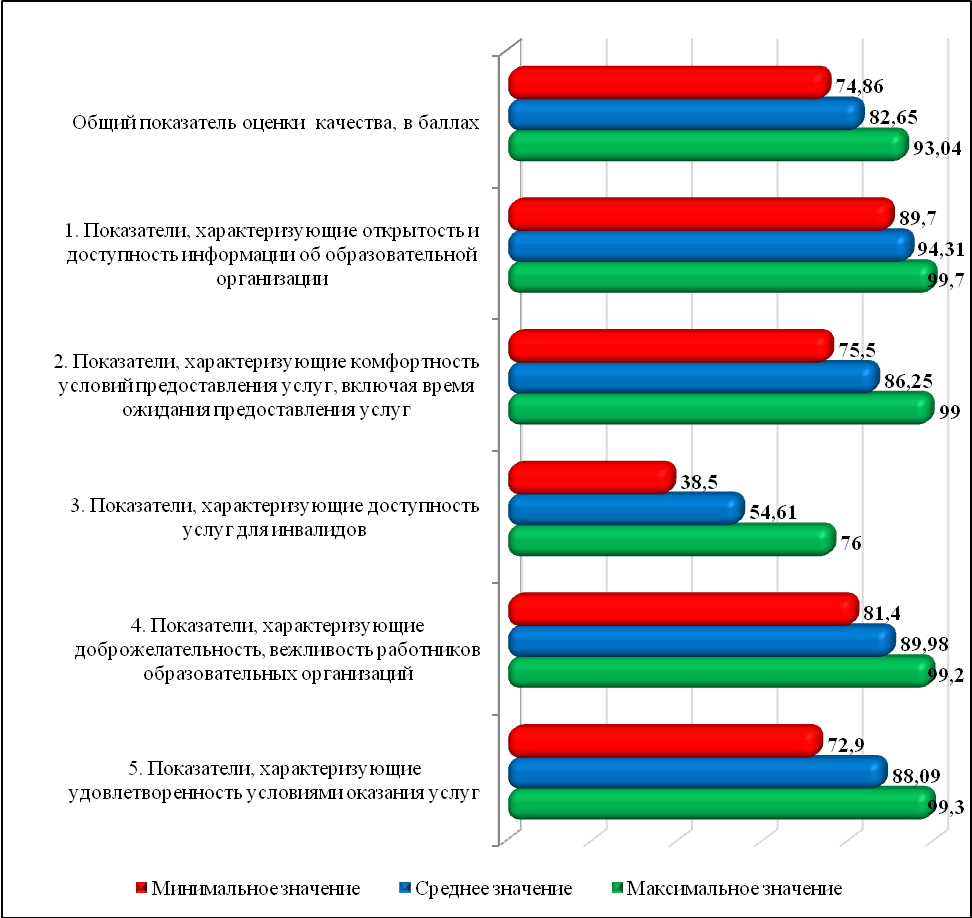 Диаграмма 3.1. Среднее, максимальное и минимальное значения общего показателя оценки качества условий осуществления образовательной деятельности образовательными учреждениями в разрезе отдельных разделов, в баллах.Наиболее приближено к максимальным 100 баллам среднее значение 1 группы показателей «Открытость и доступность информации об образовательной организации» - 94,31 балла. Среднее значение группы показателей «Доступность услуг для инвалидов» является минимальным среди всех 5 разделов оценки (54,61 балла из 100 возможных). Учитывая, что лидеры и аутсайдеры рейтинга не всегда получают максимальные или минимальные значения по отдельным критериям, рассмотрим полученные образовательными организациями баллы в разрезе отдельных групп показателей. 4. Анализ результатов независимой оценки качества условий осуществления образовательной деятельности образовательными организациями ЗАТО г. Железногорск в разрезе отдельных учреждений4.1. Показатели первого раздела «Открытость и доступность информации об образовательной организации»В первом разделе показателей, характеризующих общий критерий оценки качества условий осуществления образовательной деятельности, оценивались открытость и доступность информации об организациях, осуществляющих образовательную деятельность. При этом были рассмотрены 3 критерия:1. Соответствие информации о деятельности образовательной организации, размещенной на общедоступных информационных ресурсах, ее содержанию и порядку (форме), установленным нормативными правовыми актами, в том числе:- соответствие информации о деятельности образовательной организации, размещенной на информационных стендах в помещении образовательной организации, ее содержанию и порядку (форме), установленным нормативными правовыми актами (далее – НПА);- соответствие информации о деятельности образовательной организации, размещенной на официальном сайте образовательной организации, ее содержанию и порядку (форме), установленным нормативными правовыми актами.2. Наличие на официальном сайте образовательной организации информации о дистанционных способах обратной связи и взаимодействия с получателями услуг и их функционирование.3. Доля получателей услуг, удовлетворенных открытостью, полнотой и доступностью информации о деятельности образовательной организации, размещенной на информационных стендах в помещении образовательной организации, на официальном сайте образовательной организации в сети «Интернет» (в % от общего числа опрошенных получателей услуг), в том числе:- удовлетворенность качеством, полнотой и доступностью информации о деятельности образовательной организации, размещенной на информационных стендах в помещении образовательной организации;- удовлетворенность качеством, полнотой и доступностью информации о деятельности образовательной организации, размещенной на официальном сайте образовательной организации в сети «Интернет».Таблица 4.1 – Рейтинг образовательных организаций в группе показателей «Открытость и доступность информации об образовательной организации»Среднее значение итогового показателя первой группы составляет 94,31 балла из 100 максимально возможных. Лидером по данной группе показателей являютсяМБОУ «Средняя школа № 101 с углубленным изучением математики и информатики», набравшее99,7 баллов из 100. Наименьший результат в категории «Открытость и доступность информации об образовательной организации» имеет МБОУ Лицей № 103 «Гармония» - 89,7 баллов.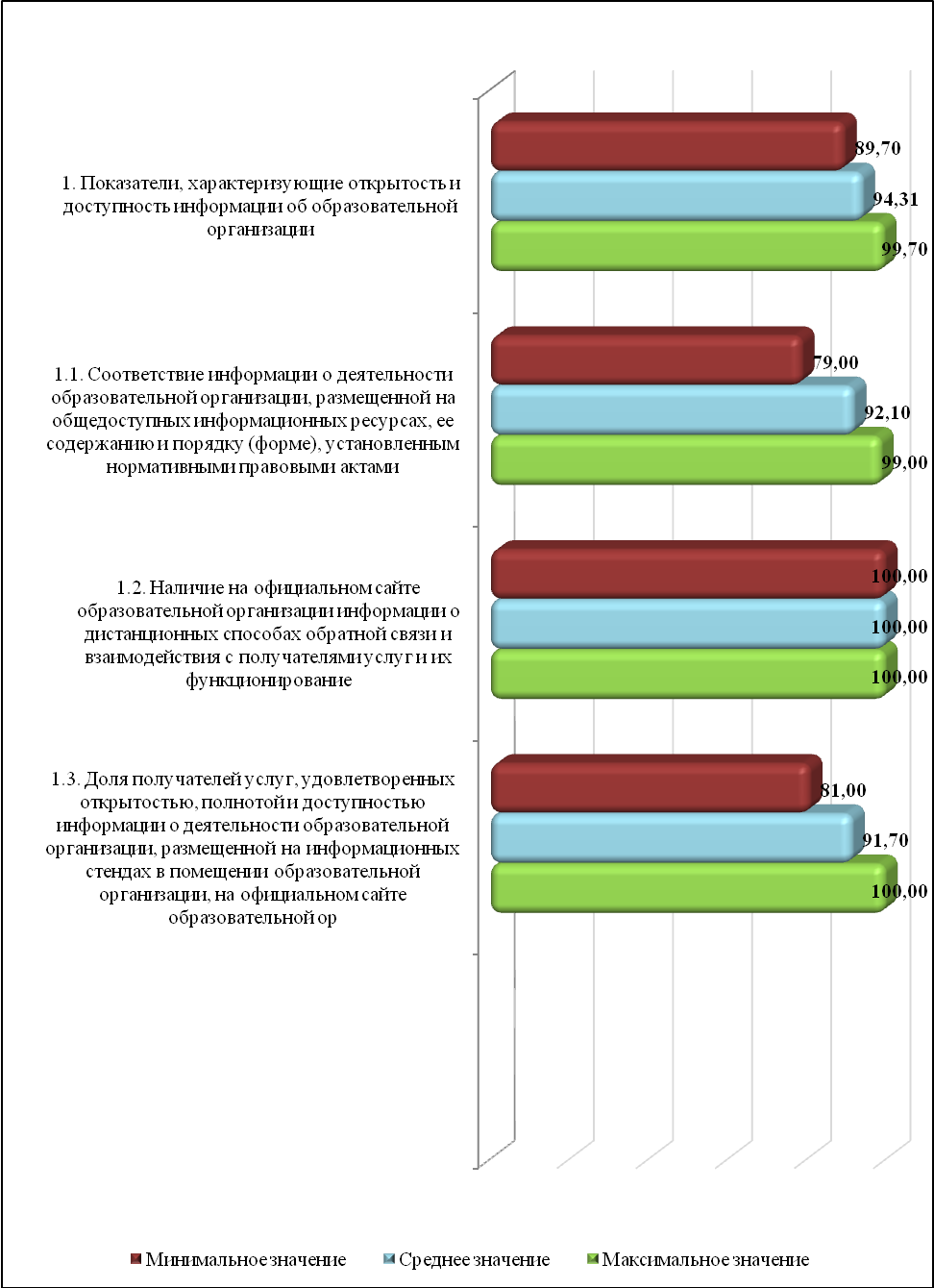 Диаграмма 4.1– Среднее, наибольшее и наименьшее значение показателей группы «Открытость и доступность информации об образовательной организации», в баллахПо первому критерию «Соответствие информации о деятельности образовательной организации, размещенной на общедоступных информационных ресурсах, ее содержанию и порядку (форме), установленным нормативными правовыми актами», наибольшее количество баллов было получено МБОУ «Средняя школа № 101 с углубленным изучением математики и информатики» (99 баллов). Наименьшее число баллов было присуждено МБОУ Лицей № 103 «Гармония» (79 баллов). Среднее значение данного показателя по всем обследуемым организациям составляет 92,1 балла. Снижение показателя, как правило, было связано с отсутствием на официальных сайтах образовательных организаций следующей информации:- об установлении размера платы, взимаемой с родителей (законных представителей) за присмотр и уход детьми, осваивающими образовательные программы дошкольного образования в организациях, осуществляющих образовательную деятельность, за содержание детей в образовательной организации, реализующей образовательные программы начального общего, основного общего или среднего общего образования, если в такой образовательной организации созданы условия для проживания обучающихся в интернате, либо за осуществление присмотра и ухода за детьми в группах продленного дня в образовательной организации, реализующей образовательные программы начального общего, основного общего или среднего общего образования;- о методических и иных документах, разработанных образовательной организацией для обеспечения образовательного процесса;- о местах осуществления образовательной деятельности, включая места, не указываемые в соответствии с Федеральным законом № 273-ФЗ в приложении к лицензии на осуществление образовательной деятельности, в том числе: места осуществления образовательной деятельности по дополнительным профессиональным программам; места осуществления образовательной деятельности по основным программам профессионального обучения; места осуществления образовательной деятельности при использовании сетевой формы реализации образовательных программ; места проведения практики; места проведения практической подготовки обучающихся; места проведения государственной итоговой аттестации;- о наличии специальных технических средств обучения коллективного и индивидуального пользования для инвалидов и лиц с ограниченными возможностями здоровья;- об объеме образовательной деятельности, финансовое обеспечение которой осуществляется за счет бюджетных ассигнований федерального бюджета, бюджетов субъектов Российской Федерации, местных бюджетов, по договорам об образовании за счет средств физических и (или) юридических лиц;- о поступлении финансовых и материальных средств и об их расходовании по итогам финансового года.По второму критерию «Наличие на официальном сайте образовательной организации информации о дистанционных способах обратной связи и взаимодействия с получателями услуг и их функционирование» все 10 обследуемых образовательных организаций набрали наивысший балл, применяя более трех способов взаимодействия с получателями услуг. По третьему критерию «Доля получателей услуг, удовлетворенных открытостью, полнотой и доступностью информации о деятельности образовательной организации, размещенной на информационных стендах в помещении образовательной организации, на официальном сайте образовательной организации в сети «Интернет»» максимальные 100 балловполучило МБОУ «Средняя школа № 101 с углубленным изучением математики и информатики»,меньше всех набралоМБОУ «Средняя школа № 100» (81 балл). Среднее значение данного показателя составляет 91,7 баллов из 100 возможных. Как правило, участники образовательного процесса были удовлетворены информацией, размещенной на информационных стендах и официальных сайтах образовательных организаций.4.2. Показателивторой группы «Комфортность условий предоставления услуг»Во втором разделе показателей, характеризующих общий критерий оценки качества условий осуществления образовательной деятельности, касающихся комфортности условий, в которых осуществляется образовательная деятельность, рассматривается два критерия:1. Обеспечение в образовательной организации комфортных условий для предоставления услуг.2. Доля получателей услуг, удовлетворенных комфортностью предоставления услуг образовательной организацией.Показатель «Время ожидания предоставления услуги» не применяется для образовательных организаций.Таблица 4.2 – Рейтинг образовательных организаций по группе показателей «Комфортность условий предоставления услуг», в баллахПо разделу «Комфортность условий предоставления услуг» лидером рейтинга является МБОУ «Средняя школа № 101 с углубленным изучением математики и информатики» -99 баллов, аутсайдер – МБОУ Лицей № 103 «Гармония» -75,5 баллов. 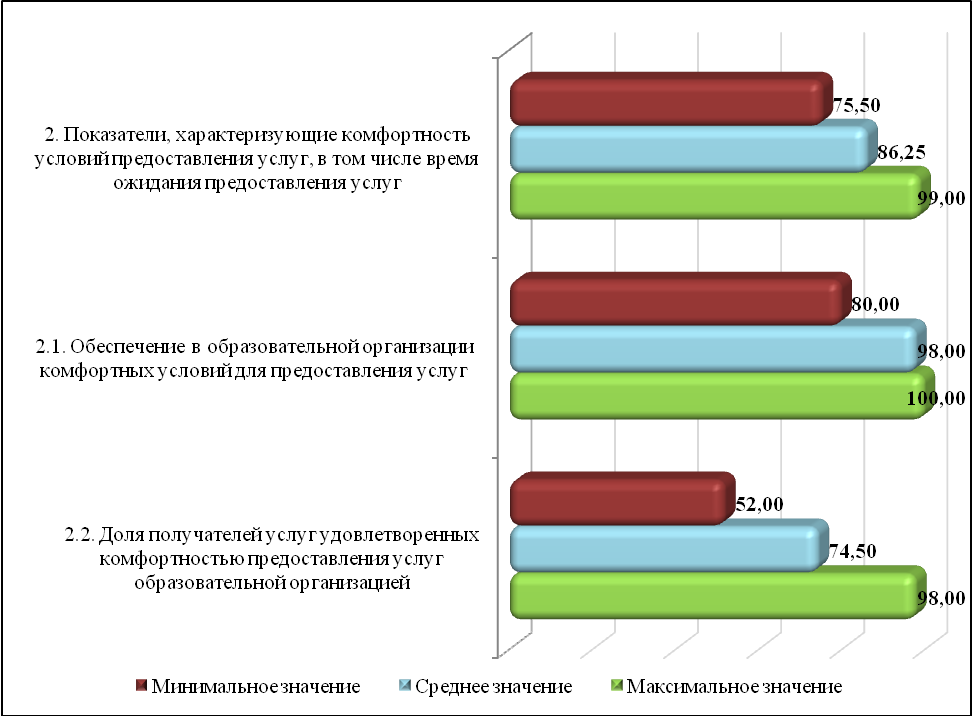 Диаграмма 4.2–Среднее, наибольшее и наименьшее значение показателей группы «Комфортность условий предоставления услуг», в баллахДалее рассмотрим отдельные критерии группы показателей «Комфортность условий предоставления услуг».По первому показателю «Обеспечение в образовательной организации комфортных условий для предоставления услуг» наибольшее количество баллов набрали 9 организаций (по 100 баллов). Наименьшее количество баллов получило МБОУ Лицей № 103 «Гармония» (80 баллов). Средний показатель по данному критерию составил 98 баллов. В МБОУ «Средняя школа № 101 с углубленным изучением математики и информатики» большинство участников опроса удовлетворены комфортностью предоставления услуг образовательной организацией (98 баллов), наименьшее количество баллов – в МБОУ «Средняя школа № 100» (52 балла). Средний показатель по данному критерию составил 74,5 балла.4.3. Показатели третьей группы «Доступность услуг для инвалидов»Третья группа показателей «Доступность услуг для инвалидов» содержит такие критерии, как: 1. Оборудование помещений образовательной организации и прилегающей к ней территории с учетом доступности для инвалидов.2. Обеспечение в образовательной организации условий доступности, позволяющих инвалидам получать услуги наравне с другими.3. Доля получателей услуг, удовлетворенных доступностью услуг для инвалидов (в % от общего числа опрошенных получателей услуг – инвалидов).Таблица 4.3 – Рейтинг образовательных организаций по группе показателей «Доступность услуг для инвалидов», в баллахМаксимальное количество баллов по данной группе принадлежит МБОУ «Средняя школа № 95» (76 баллов из 100 возможных). Аутсайдер по данной группе критериев –МБОУ «Средняя школа № 106 с углубленным изучением математики», которому присвоено лишь 38,5 баллов из 100 возможных. Средний показатель по разделу составил 54,61 балла. 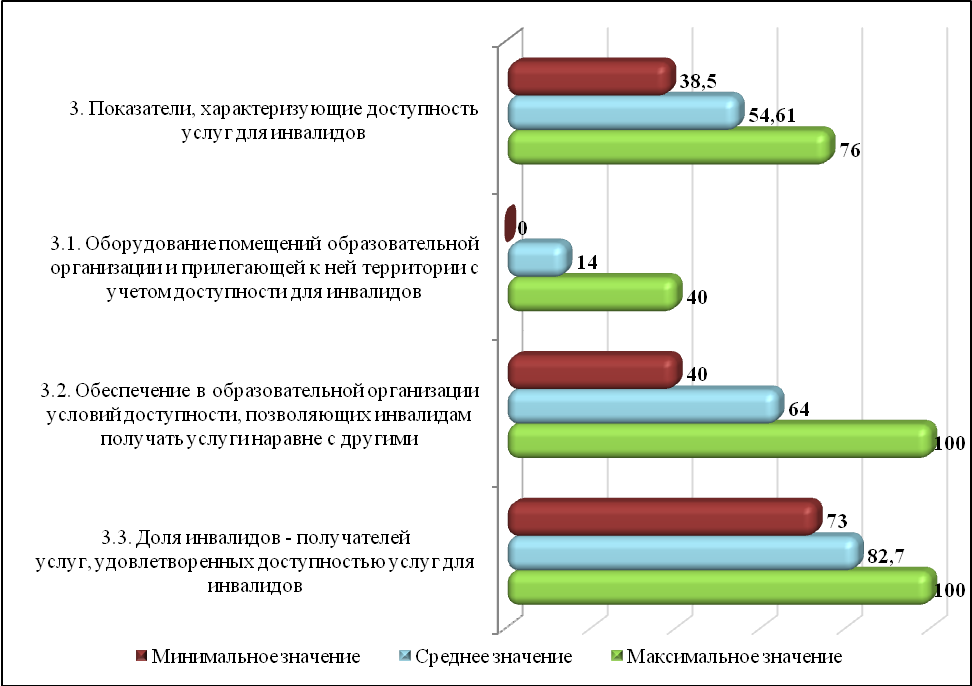 Диаграмма 4.3– Среднее, наибольшее и наименьшее значение показателей группы «Доступность услуг для инвалидов», в баллахПо первому критерию «Оборудование помещений образовательной организации и прилегающей к ней территории с учетом доступности для инвалидов» наибольшее количество баллов присвоено МБОУ «Средняя школа № 90» (40 баллов). Не присвоены баллы 4 организациям, в которых не оборудованы помещения и прилегающие к ним территорий с учетом доступности для инвалидов. Среднее значение данного показателя среди 10 обследованных учреждений составило 14 баллов. Причинами столь низких оценок стало отсутствие в помещениях обследуемых организаций и на прилегающих к ним территориях:- оборудованных входных групп пандусами (подъемными платформами);- выделенных стоянок для автотранспортных средств инвалидов;- адаптированных лифтов, поручней, расширенных дверных проемов;- сменных кресел-колясок;- специально оборудованных санитарно-гигиенических помещений в образовательной организации.По второму критерию «Обеспечение в образовательной организации условий доступности, позволяющих инвалидам получать услуги наравне с другими» МБОУ «Средняя школа № 95» присвоенымаксимальные 100 баллов, минимальное количество баллов получили МБОУ «Средняя школа № 106 с углубленным изучением математики» и МБОУ «Средняя школа № 97» (по 40 баллов). Среднее значение показателя составило 64 балла. Низкие показатели по данному критерию были присвоены организациям в связи с отсутствием в учреждениях:- дублирования для инвалидов по слуху и зрению звуковой и зрительной информации;- возможности предоставления инвалидам по слуху (слуху и зрению) услуг сурдопереводчика (тифлосурдопереводчика) – таких возможностей нет ни в одном из обследуемых учреждений;- помощи, оказываемой работниками образовательной организации, прошедшими необходимое обучение (инструктирование) по сопровождению инвалидов в помещениях образовательной организации и на прилегающей территории.Полностью удовлетворены доступностью услуг для инвалидов оказались все респонденты, имеющие инвалидность и являющиеся участниками образовательного процесса в МБОУ «Средняя школа № 101 с углубленным изучением математики и информатики» и МБОУ «Средняя школа № 95» (по 100 баллов). Аутсайдером по данному критерию является МБОУ «Средняя школа № 90» (73 балла). В среднем доля респондентов, имеющих инвалидность и удовлетворенных доступностью услуг для инвалидов, составила 82,7 балла.4.4.Показателичетвертой группы «Доброжелательность, вежливость работников образовательных организаций»Четвертая группа показателей «Доброжелательность, вежливостьработников образовательных организаций» оценивается только участниками образовательного процесса по результатам опроса. Данная группа содержит такие критериикак: 1. Доля получателей услуг, удовлетворенных доброжелательностью, вежливостью работников образовательной организации, обеспечивающих первичный контакт и информирование получателя услуги при непосредственном обращении в организацию.2. Доля получателей услуг, удовлетворенных доброжелательностью, вежливостью работников образовательной организации, обеспечивающих непосредственное оказание услуги при обращении в организацию.3. Доля получателей услуг, удовлетворенных доброжелательностью, вежливостью работников образовательной организации при использовании дистанционных форм взаимодействия.Таблица 4.4 – Рейтинг образовательных организаций по группе показателей «Доброжелательность, вежливость работников образовательных организаций», в баллахМаксимальное количество баллов по данной группе принадлежит МБОУ «Средняя школа № 101 с углубленным изучением математики и информатики» (99,2 баллов из 100 возможных). Минимальное количество баллов присвоено МБОУ «Средняя школа № 100» (81,4 баллов). Среднее значение этого критерия составляет 89,98 баллов.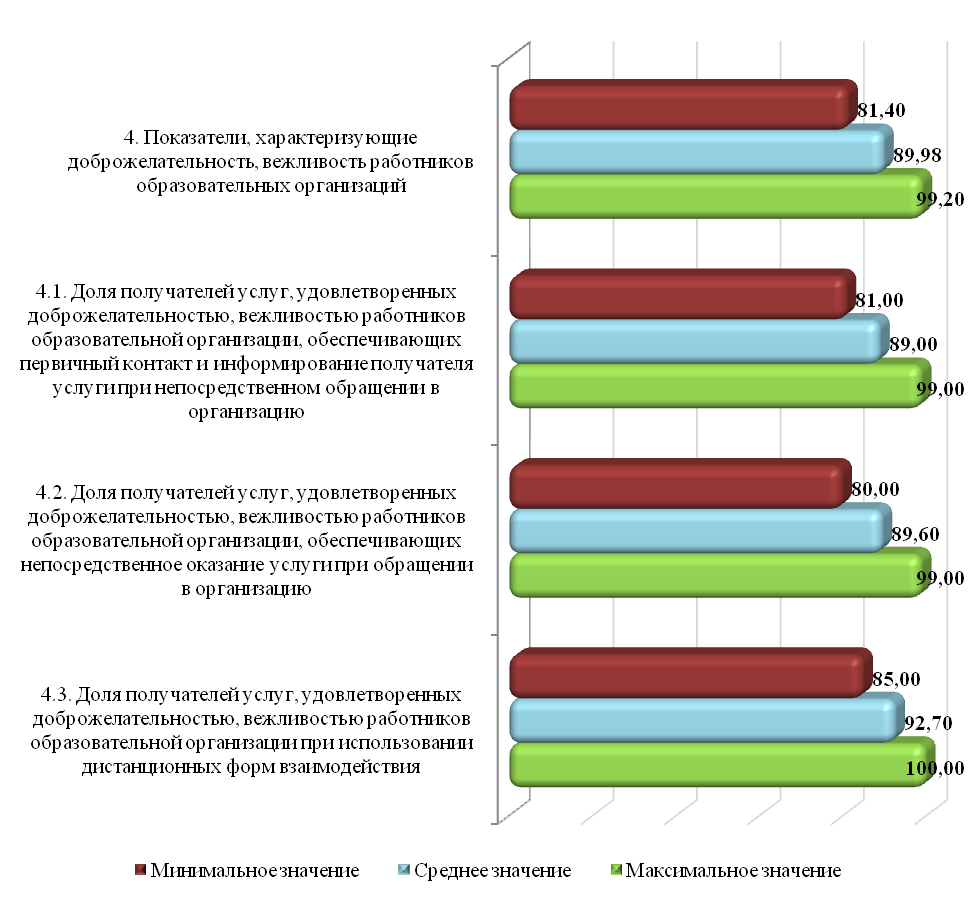 Диаграмма 4.4–Среднее, наибольшее и наименьшее значение показателей группы «Доброжелательность, вежливость работников образовательных организаций», в баллахПо первому критерию «Доля получателей услуг, удовлетворенных доброжелательностью, вежливостью работников образовательной организации, обеспечивающих первичный контакт и информирование получателя услуги при непосредственном обращении в организацию» максимальное количество баллов присвоено МБОУ «Средняя школа № 101 с углубленным изучением математики и информатики» (99 баллов), минимальное – МБОУ «Средняя школа № 100» (81 балл). Средний показатель по данному критерию составил 89 баллов.По второму критерию «Доля получателей услуг, удовлетворенных доброжелательностью, вежливостью работников образовательной организации, обеспечивающих непосредственное оказание услуги при обращении в организацию» оказались в большей мере удовлетворены респонденты МБОУ «Средняя школа № 101 с углубленным изучением математики и информатики» (99 баллов). Минимальное количество баллов также присвоено МБОУ «Средняя школа № 100» (80 баллов). Средний показатель по данному критерию составил 89,6 баллов.Среднее значение по третьему критерию «Доля получателей услуг, удовлетворенных доброжелательностью, вежливостью работников образовательной организации при использовании дистанционных форм взаимодействия» составляет 92,7 баллов, минимальное значение присвоено также МБОУ «Средняя школа № 100» (85 баллов). Максимально возможное количество баллов получили МБОУ «Средняя школа № 101 с углубленным изучением математики и информатики» и МБОУ «Средняя школа № 98» (по 100 баллов).4.5.  Показателипятой группы «Удовлетворенность условиями оказания услуг»Пятая группа показателей «Удовлетворенность условиями оказания услуг» также оценивалась только по результатам анкетирования. В данную группу входят такие показатели, как: 1. Доля получателей услуг, которые готовы рекомендовать образовательную организацию родственникам и знакомым.2. Доля получателей услуг, удовлетворенных организационными условиями предоставления услуг.3. Доля получателей услуг, удовлетворенных в целом условиями оказания услуг в образовательной организации.Таблица 4.5 – Рейтинг образовательных организаций по группе показателей «Удовлетворенность условиями оказания услуг», в баллахМаксимальное количество баллов по данной группе принадлежит МБОУ «Средняя школа № 101 с углубленным изучением математики и информатики» (99,3 баллов). Минимальное количество баллов присвоено МБОУ «Средняя школа № 100»(72,9 баллов). Среднее значение этого комплексного показателя составляет 88,09 баллов.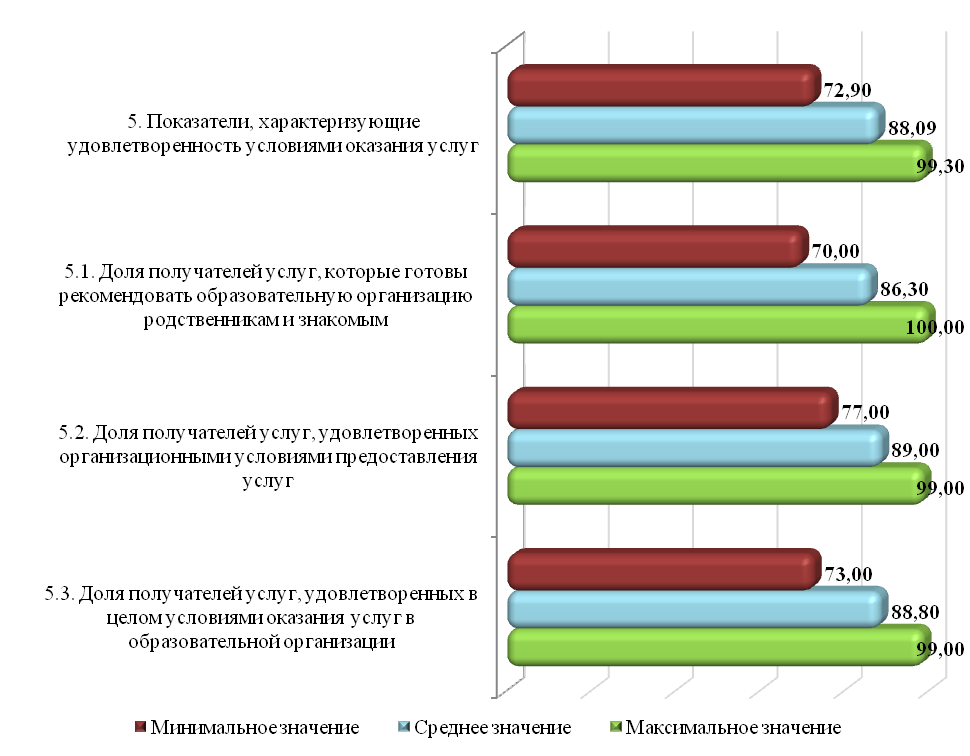 Диаграмма 4.5– Среднее, наибольшее и наименьшее значение показателей группы «Удовлетворенность условиями оказания услуг», в баллахО своей готовности порекомендовать организацию родственникам и знакомым заявили все респонденты в МБОУ «Средняя школа № 101 с углубленным изучением математики и информатики» (100 баллов). В меньшей степени готовы рекомендовать свое образовательное учреждение участники опроса в МБОУ «Средняя школа № 100» (70 баллов). Средний показатель по данному критерию составил 86,3 баллов.В большей мере оказались удовлетворены организационными условиями предоставления услуг респонденты в МБОУ «Средняя школа № 101 с углубленным изучением математики и информатики» и МБОУ «Средняя школа № 98»(по 99 баллов). Меньше прочих удовлетворены данным критерием участники образовательного процесса из МБОУ «Средняя школа № 100» (77 баллов). Средний показатель по данному критерию составил 89 баллов.Условиями оказания услуг в целом в образовательной организации оказались довольны большинство опрошенных в МБОУ «Средняя школа № 101 с углубленным изучением математики и информатики» и МБОУ «Средняя школа № 98» (по 99 баллов). Также в МБОУ «Средняя школа № 100» удовлетворены меньше прочих данным критерием (73 балла). Средний показатель составил 88,8 баллов. 5. Выводы и рекомендации по результатам полученных данных в ходе независимой оценки качестваНезависимая оценка качества условий осуществления образовательной деятельности организациями, осуществляющими образовательную деятельность, является одной из форм общественного контроля и проводится в целях предоставления гражданам информации о качестве условий осуществления образовательной деятельности образовательными организациями, а также в целях повышения качества их работы.По результатам независимой оценки качества можно сделать следующие выводы: В целом по ЗАТО г. Железногорск наблюдается высокая активность участников образовательных отношений в процедуре независимой оценки. Во всех 10 обследуемых учреждениях было выполнено требование по обеспечению не менее 40%-го участия в процедуре независимой оценки. Показатель оценки качества сферы образования в ЗАТО г. Железногорск составляет 82,65 балла из 100 возможных. Значение показателя дает усредненную (по всем обследованным образовательным организациям, находящимся на территориигорода) величину качества предоставляемых услуг и свидетельствует, что качество условий осуществления образовательной деятельности в ЗАТО г. Железногорск находится на достаточно высоком уровне.Лидером рейтинга по общему показателю оценки качества среди образовательных учреждений является МБОУ «Средняя школа № 101 с углубленным изучением математики и информатики» (93,04 балла).Также стоит отметить, что такие неотъемлемые характеристики качественного предоставления услуг, как открытость и доступность информации об образовательной организации, проведённого в рамках оценки качества образовательных услуг в ЗАТО г. Железногорск, находятся на достаточно высоком уровне. Эти критерии приближаются к максимально возможным показателям, следовательно, участники образовательных отношений высоко оценивают образовательные организации, которые они/их дети посещают.Среднее значение групп показателей «Доступность услуг для инвалидов» принимает наименьшее значение среди всех разделов (54,61 балла из 100 максимально возможных). Таким образом, требуется определенная работа по улучшению ряда критериев данной группы.В процессе анализа полученных результатов возможно внести следующие экспертные предложения по улучшению качества условий осуществления образовательной деятельности образовательными организациями: образовательным организациям предстоит направить свои усилия на насыщение информационного поля содержательными материалами, которые отражают реальную картину качества образовательных услуг;актуализировать содержание сайта в соответствии с нормативными требованиями к периодичности обновления информации на официальном сайте, информационными запросами родителей (законных представителей), обучающихся;обеспечить оперативную и эффективную обратную связь по электронной почте; обеспечить контроль рассмотрения предложений об улучшении работы, внесенных через сайт, электронную почту, опросы;  систематически обновлять и корректировать дополнительные общеобразовательные программы, разрабатывать программы по не охваченным направлениям дополнительного образования, в том числе для разных категорий учащихся;особо пристальное внимание следует уделить оборудованию помещений образовательных организаций и прилегающих к ним территорий с учетом доступности для инвалидов и обеспечению условий доступности, позволяющих инвалидам получать услуги наравне с другими.Приложение 1. Общий рейтинг образовательных организаций ЗАТО г. Железногорск по результатам НОК в 2021 годуПриложение 2. Результаты аудита сайтов, информационных стендов образовательных организаций в 2021 году1.  Методологический раздел31.1. Расчет показателей, характеризующих общие критерии оценки качества условий осуществления образовательной деятельности образовательными организациями51.2. Параметры и значения показателей независимой оценки качества условий осуществления образовательной деятельности образовательными организациями132. Информация об активности участников образовательных отношений при оценке качества условий осуществления образовательной деятельности183.Общий рейтинг образовательных организацийЗАТО г. Железногорск по результатам проведения независимой оценки качества в 2021 году204. Анализ результатов независимой оценки качества условий осуществления образовательной деятельности образовательными организациями ЗАТО г. Железногорск в разрезе отдельных учреждений224.1. Показатели первого раздела «Открытость и доступность информации об образовательной организации»244.2. Показатели второй группы «Комфортность условий предоставления услуг»294.3. Показатели третьей группы «Доступность услуг для инвалидов»314.4. Показатели четвертой группы «Доброжелательность, вежливость работников образовательных организаций»344.5. Показатели пятой группы «Удовлетворенность условиями оказания услуг» 375. Выводы и рекомендации по результатам полученных данных в ходе независимой оценки 40Приложение 1. Общий рейтинг образовательных организаций ЗАТО г. Железногорск по результатам НОК в 2021 годуПриложение 2. Результаты аудита сайтов, информационных стендов образовательных организаций в 2021 годуПинф= (Истенд+Исайт)Ч100,(1.1)Пинф= (2ЧИнорм)Ч100,(1.1)Поткруд= (Устенд+Усайт)Ч100,(1.3)Поткруд= (2ЧЧобщ)Ч100,(1.3)Пкомфуд =   Укомф Ч100,(2.3)Пкомфуд =   Чобщ Ч100,(2.3)Пдостуд = (Удост)Ч100,(3.3)Пдостуд = (Чинв)Ч100,(3.3)Пперв.конт уд = (Уперв.конт)Ч100,(4.1)Пперв.конт уд = (Чобщ)Ч100,(4.1)Показ.услугуд = (Уоказ.услуг)Ч100,(4.2)Показ.услугуд = (Чобщ)Ч100,(4.2)Пвежл.дистуд = (Увежл.дист)Ч100,(4.3)Пвежл.дистуд = (Чобщ)Ч100,(4.3)Преком = (Уреком)Ч100,(5.1)Преком = (Чобщ)Ч100,(5.1)Порг.услуд = (Уорг.усл)Ч100,(5.2)Порг.услуд = (Чобщ)Ч100,(5.2)Пуд = (Ууд)Ч100,(5.3)Пуд = (Чобщ)Ч100,(5.3)№ показа-теляПоказателиМаксимальная оценка в баллах по показателюЗначимость показателяКоэффициент значимостиМаксимальная оценка с учетом значимости показателя1.1.Соответствие информации о деятельности организации, размещенной на общедоступных информационных ресурсах, ее содержанию и порядку (форме) размещения, установленным нормативными правовыми актами:- на информационных стендах в помещении организации (источник информации - запрос в образовательную организацию);- на официальном сайте организации в информационно-телекоммуникационной сети «Интернет» (далее - сайт) (источник информации - официальный сайт организации)100 баллов30%0,330 баллов1.2.Наличие на официальном сайте организации (учреждения) информации о дистанционных способах обратной связи и взаимодействия с получателями услуг и их функционирование:- телефона;- электронной почты;- электронных сервисов (форма для подачи электронного обращения, получение консультации по оказываемым услугам, раздел «Часто задаваемые вопросы»);- технической возможности выражения получателями образовательных услуг мнения о качестве оказания услуг (наличие анкеты для опроса граждан или гиперссылки на нее)Источник информации - официальный сайт организации100 баллов30%0,330 баллов1.3.Доля получателей образовательных услуг, удовлетворенных открытостью, полнотой и доступностью информации о деятельности организации, размещенной на информационных стендах, на сайте (в % от общего числа опрошенных получателей образовательных услуг)Источник информации -анкетирование граждан100 баллов40%0,440 балловИтого100%100 баллов1100 баллов№ показа-теляПоказателиМаксимальная оценка в баллах по показателюЗначимость показателяКоэффициент значимостиМаксимальная оценка с учетом значимости показателя2.1.Обеспечение в организации комфортных условий, в которых осуществляется образовательная деятельность:- наличие зоны отдыха (ожидания);- наличие и понятность навигации внутри организации;- наличие и доступность питьевой воды;- наличие и доступность санитарно-гигиенических помещений;- санитарное состояние помещений организацииИсточник информации -официальный сайт организации, запрос в образовательную организацию100 баллов50%0,550 баллов2.3.Доля получателей образовательных услуг, удовлетворенных комфортностью условий, в которых осуществляется образовательная деятельность (в % от общего числа опрошенных получателей образовательных услуг)Источник информации -анкетирование граждан100 баллов50%0,550 балловИтого100%100 баллов1100 баллов№ показа-теляПоказателиМаксимальная оценка в баллах по показателюЗначимость показателяКоэффициент значимостиМаксимальная оценка с учетом значимости показателя3.1.Оборудование территории, прилегающей к зданиям организации, и помещений с учетом доступности для инвалидов:- оборудование входных групп пандусами (подъемными платформами);- наличие выделенных стоянок для автотранспортных средств инвалидов;- наличие адаптированных лифтов, поручней, расширенных дверных проемов;- наличие сменных кресел-колясок;- наличие специально оборудованных санитарно-гигиенических помещений в организацииИсточник информации - официальный сайт организации, запрос в образовательную организацию100 баллов30%0,330 баллов3.2.Обеспечение в организации условий доступности, позволяющих инвалидам получать образовательные услуги наравне с другими:- дублирование для инвалидов по слуху и зрению звуковой и зрительной информации;- дублирование надписей, знаков и иной текстовой и графической информации знаками, выполненными рельефно-точечным шрифтом Брайля;- возможность предоставления инвалидам по слуху (слуху и зрению) услуг сурдопереводчика (тифлосурдопереводчика);- альтернативной версии сайта организации для инвалидов по зрению;- помощь, оказываемая работниками организации, прошедшими необходимое обучение (инструктирование), по сопровождению инвалидов в помещении организации;- возможность предоставления образовательных услуг в дистанционном режиме или на домуИсточник информации - официальный сайт организации, запрос в образовательную организацию100 баллов40%0,440 баллов3.3.Доля получателей образовательных услуг, удовлетворенных доступностью образовательных услуг для инвалидов (в % от общего числа опрошенных получателей образовательных услуг - инвалидов)Источник информации -анкетирование граждан100 баллов30%0,330 балловИтого100%100 баллов1100 баллов№ показа-теляПоказателиМаксимальная оценка в баллах по показателюЗначимость показателяКоэффициент значимостиМаксимальная оценка с учетом значимости показателя4.1.Доля получателей образовательных услуг, удовлетворенных доброжелательностью, вежливостью работников организации, обеспечивающих первичный контакт и информирование получателя образовательной услуги при непосредственном обращении в организацию (например, работники приемной комиссии, секретариата, учебной части) (в % от общего числа опрошенных получателей образовательных услуг)Источник информации -анкетирование граждан100 баллов40%0,440 баллов4.2.Доля получателей образовательных услуг, удовлетворенных доброжелательностью, вежливостью работников организации, обеспечивающих непосредственное оказание образовательной услуги при обращении в организацию (например, преподаватели, воспитатели, тренеры, инструкторы) (в % от общего числа опрошенных получателей образовательных услуг)Источник информации -анкетирование граждан100 баллов40%0,440 баллов4.3.Доля получателей образовательных услуг, удовлетворенных доброжелательностью, вежливостью работников организации при использовании дистанционных форм взаимодействия (в % от общего числа опрошенных получателей образовательных услуг)Источник информации -анкетирование граждан100 баллов20%0,220 балловИтого100%100 баллов1100 баллов№ показа-теляПоказателиМаксимальная оценка в баллах по показателюЗначимость показателяКоэффициент значимостиМаксимальная оценка с учетом значимости показателя5.1.Доля получателей образовательных услуг, которые готовы рекомендовать организацию родственникам и знакомым (могли бы ее рекомендовать, если бы была возможность выбора организации) (в % от общего числа опрошенных получателей образовательных услуг)Источник информации -анкетирование граждан100 баллов30%0,330 баллов5.2.Доля получателей образовательных услуг, удовлетворенных удобством графика работы организации (в % от общего числа опрошенных получателей образовательных услуг)Источник информации -анкетирование граждан100 баллов20%0,220 баллов5.3.Доля получателей образовательных услуг, удовлетворенных в целом условиями оказания образовательных услуг в организации (в % от общего числа опрошенных получателей услуг)Источник информации -анкетирование граждан100 баллов50%0,550 балловИтого100%100 баллов1100 баллов№ п/пНаименование образовательного учрежденияЧисло проголосовавшихОбщая численность обучающихся + количество обучающихся старше 14 летАктивность граждан1МБОУ «Средняя школа № 90»49384658%2МБОУ «Гимназия № 91 имени М.В. Ломоносова»64191070%3МБОУ «Средняя школа № 95»53584763%4МБОУ «Гимназия № 96 им. В.П. Астафьева»33161654%5МБОУ «Средняя школа № 97»39657069%6МБОУ «Средняя школа № 98»30472042%7МБОУ «Средняя школа № 100»59883372%8МБОУ «Средняя школа № 101 с углубленным изучением математики и информатики»30370043%9МБОУ Лицей № 103 «Гармония»573121147%10МБОУ «Средняя школа № 106 с углубленным изучением математики»45184353%ИтогоИтого4625809657%№ в рейтингеПоказателиОбщий показатель оценки качества1МБОУ «Средняя школа № 101 с углубленным изучением математики и информатики»93,042МБОУ «Средняя школа № 95»93,023МБОУ «Средняя школа № 98»89,644МБОУ «Средняя школа № 90»84,125МБОУ «Гимназия № 91 имени М.В. Ломоносова»79,486МБОУ «Гимназия № 96 им. В.П. Астафьева»78,807МБОУ «Средняя школа № 106 с углубленным изучением математики»78,688МБОУ Лицей № 103 «Гармония»78,409МБОУ «Средняя школа № 97»76,4410МБОУ «Средняя школа № 100»74,86№ в рейтингеНаименование образовательного учрежденияПоказатели, характеризующие открытость и доступность информации об образовательной организации1МБОУ «Средняя школа № 101 с углубленным изучением математики и информатики»99,72МБОУ «Средняя школа № 98»983МБОУ «Средняя школа № 95»97,54МБОУ «Гимназия № 91 имени М.В. Ломоносова»95,25МБОУ «Гимназия № 96 им. В.П. Астафьева»94,36МБОУ «Средняя школа № 106 с углубленным изучением математики»94,27МБОУ «Средняя школа № 90»93,48МБОУ «Средняя школа № 100»90,69МБОУ «Средняя школа № 97»90,510МБОУ Лицей № 103 «Гармония»89,7№ в рейтингеНаименование образовательного учрежденияПоказатели, характеризующие комфортность условий предоставления услуг1МБОУ «Средняя школа № 101 с углубленным изучением математики и информатики»992МБОУ «Средняя школа № 98»98,53МБОУ «Средняя школа № 95»96,54МБОУ «Средняя школа № 90»865МБОУ «Гимназия № 96 им. В.П. Астафьева»866МБОУ «Средняя школа № 106 с углубленным изучением математики»85,57МБОУ «Средняя школа № 97»81,58МБОУ «Гимназия № 91 имени М.В. Ломоносова»789МБОУ «Средняя школа № 100»7610МБОУ Лицей № 103 «Гармония»75,5№ в рейтингеНаименование образовательного учрежденияПоказатели, характеризующие доступность услуг для инвалидов1МБОУ «Средняя школа № 95»762МБОУ «Средняя школа № 101 с углубленным изучением математики и информатики»683МБОУ «Средняя школа № 90»65,94МБОУ «Средняя школа № 98»54,35МБОУ «Средняя школа № 100»53,46МБОУ Лицей № 103 «Гармония»48,97МБОУ «Гимназия № 91 имени М.В. Ломоносова»47,78МБОУ «Средняя школа № 97»46,99МБОУ «Гимназия № 96 им. В.П. Астафьева»46,510МБОУ «Средняя школа № 106 с углубленным изучением математики»38,5№ в рейтингеНаименование образовательного учрежденияПоказатели, характеризующие доброжелательность, вежливость работников образовательной организации1МБОУ «Средняя школа № 101 с углубленным изучением математики и информатики»99,22МБОУ «Средняя школа № 98»98,43МБОУ «Средняя школа № 95»97,44МБОУ «Гимназия № 91 имени М.В. Ломоносова»89,65МБОУ Лицей № 103 «Гармония»89,26МБОУ «Средняя школа № 106 с углубленным изучением математики»88,27МБОУ «Средняя школа № 90»888МБОУ «Гимназия № 96 им. В.П. Астафьева»84,29МБОУ «Средняя школа № 97»84,210МБОУ «Средняя школа № 100»81,4№ в рейтингеНаименование образовательного учрежденияПоказатели, характеризующие удовлетворенность условиями оказания услуг1МБОУ «Средняя школа № 101 с углубленным изучением математики и информатики»99,32МБОУ «Средняя школа № 98»993МБОУ «Средняя школа № 95»97,74МБОУ Лицей № 103 «Гармония»88,75МБОУ «Средняя школа № 90»87,36МБОУ «Средняя школа № 106 с углубленным изучением математики»877МБОУ «Гимназия № 91 имени М.В. Ломоносова»86,98МБОУ «Гимназия № 96 им. В.П. Астафьева»839МБОУ «Средняя школа № 97»79,110МБОУ «Средняя школа № 100»72,9РейтингНаименование образовательного учреждения1.1.1.1.2.1.3.2.2.1.2.2.3.3.1.3.2.3.3.4.4.1.4.2.4.3.5.5.1.5.2.5.3.Общий показатель оценки  качества, в баллах1МБОУ «Средняя школа № 101 с углубленным изучением математики и информатики»99,7099,00100,00100,0099,00100,0098,0068,0020,0080,00100,0099,2099,0099,00100,0099,30100,0099,0099,0093,042МБОУ «Средняя школа № 95»97,5093,00100,0099,0096,50100,0093,0076,0020,00100,00100,0097,4097,0097,0099,0097,7097,0098,0098,0093,023МБОУ «Средняя школа № 98»98,0096,00100,0098,0098,50100,0097,0054,3020,0060,0081,0098,4098,0098,00100,0099,0099,0099,0099,0089,644МБОУ «Средняя школа № 90»93,4086,00100,0094,0086,00100,0072,0065,9040,0080,0073,0088,0086,0088,0092,0087,3087,0086,0088,0084,125МБОУ «Гимназия № 91 имени М.В. Ломоносова»95,2096,00100,0091,0078,00100,0056,0047,700,0060,0079,0089,6088,0089,0094,0086,9085,0087,0088,0079,486МБОУ «Гимназия № 96 им. В.П. Астафьева»94,3093,00100,0091,0086,00100,0072,0046,500,0060,0075,0084,2083,0084,0087,0083,0078,0088,0084,0078,807МБОУ «Средняя школа № 106 с углубленным изучением математики»94,2094,00100,0090,0085,50100,0071,0038,500,0040,0075,0088,2088,0088,0089,0087,0087,0087,0087,0078,688МБОУ Лицей № 103 «Гармония»89,7079,00100,0090,0075,5080,0071,0048,900,0060,0083,0089,2088,0089,0092,0088,7089,0085,0090,0078,409МБОУ «Средняя школа № 97»90,5091,00100,0083,0081,50100,0063,0046,9020,0040,0083,0084,2082,0084,0089,0079,1071,0084,0082,0076,4410МБОУ «Средняя школа № 100»90,6094,00100,0081,0076,00100,0052,0053,4020,0060,0078,0081,4081,0080,0085,0072,9070,0077,0073,0074,86№ показателяПоказателиПоказатели12345678910№ показателяПоказателиПоказателиМБОУ «Средняя школа № 90МБОУ «Гимназия № 91 имени М.В. Ломоносова»МБОУ «Средняя школа № 95»МБОУ «Гимназия № 96 им. В.П. Астафьева»МБОУ «Средняя школа № 97»МБОУ «Средняя школа № 98»МБОУ «Средняя школа № 100»МБОУ «Средняя школа № 101 с углубленным изучением математики и информатики»МБОУ Лицей № 103 «Гармония»МБОУ «Средняя школа № 106 с углубленным изучением математики»1.Показатели, характеризующие открытость и доступность информации об образовательной организацииПоказатели, характеризующие открытость и доступность информации об образовательной организации93,4095,2097,5094,3090,5098,0090,6099,7089,7094,201.1.Соответствие информации о деятельности образовательной организации, размещенной на общедоступных информационных ресурсах, ее содержанию и порядку (форме), установленным нормативными правовыми актами869693939196949979941.1.1.На информационных стендах в помещении образовательной организацииНа информационных стендах в помещении образовательной организации100100100100100100100100711001.1.1. Основные сведения:хххххххххх1.1.1.1. Информация о месте нахождения образовательной организации и ее филиалов (при наличии)1. Информация о месте нахождения образовательной организации и ее филиалов (при наличии)11111111111.1.1.2. Информация о режиме, графике работы2. Информация о режиме, графике работы11111111111.1.1.3. Информация о контактных телефонах и об адресах электронной почты3. Информация о контактных телефонах и об адресах электронной почты11111111111.1.1.Структура и органы управления образовательной организациейСтруктура и органы управления образовательной организациейхххххххххх1.1.1.4. Информация о структуре и об органах управления образовательной организации (в том числе: наименование структурных подразделений (органов управления); фамилии, имена, отчества и должности руководителей структурных подразделений; места нахождения структурных подразделений; адреса официальных сайтов в сети «Интернет» структурных подразделений (при наличии); адреса электронной почты структурных подразделений (при наличии)4. Информация о структуре и об органах управления образовательной организации (в том числе: наименование структурных подразделений (органов управления); фамилии, имена, отчества и должности руководителей структурных подразделений; места нахождения структурных подразделений; адреса официальных сайтов в сети «Интернет» структурных подразделений (при наличии); адреса электронной почты структурных подразделений (при наличии)11111111111.1.1.Документы (в виде копий)Документы (в виде копий)хххххххххх1.1.1.5. Лицензии на осуществление образовательной деятельности (с приложениями)5. Лицензии на осуществление образовательной деятельности (с приложениями)11111111111.1.1.6. Свидетельства о государственной аккредитации (с приложениями)6. Свидетельства о государственной аккредитации (с приложениями)11111111111.1.1.7. Локальные нормативные акты, предусмотренные частью 2 статьи 30 Федерального закона № 273-ФЗ (по основным вопросам организации и осуществления образовательной деятельности, в том числе регламентирующие правила приема обучающихся, режим занятий обучающихся, формы, периодичность и порядок текущего контроля успеваемости и промежуточной аттестации обучающихся, порядок и основания перевода, отчисления и восстановления обучающихся, порядок оформления возникновения, приостановления и прекращения отношений между образовательной организацией и обучающимися и (или) родителями (законными представителями) несовершеннолетних обучающихся)7. Локальные нормативные акты, предусмотренные частью 2 статьи 30 Федерального закона № 273-ФЗ (по основным вопросам организации и осуществления образовательной деятельности, в том числе регламентирующие правила приема обучающихся, режим занятий обучающихся, формы, периодичность и порядок текущего контроля успеваемости и промежуточной аттестации обучающихся, порядок и основания перевода, отчисления и восстановления обучающихся, порядок оформления возникновения, приостановления и прекращения отношений между образовательной организацией и обучающимися и (или) родителями (законными представителями) несовершеннолетних обучающихся)11111111011.1.1.8. Документ о порядке оказания платных образовательных услуг (при наличии), в том числе образец договора об оказании платных образовательных услуг, документ об утверждении стоимости обучения по каждой образовательной программе8. Документ о порядке оказания платных образовательных услуг (при наличии), в том числе образец договора об оказании платных образовательных услуг, документ об утверждении стоимости обучения по каждой образовательной программене требуется1не требуетсяне требуется1не требуетсяне требуетсяне требуется1не требуется1.1.1.ОбразованиеОбразованиехххххххххх1.1.1.9. Информация о сроке действия государственной аккредитации образовательных программ (при наличии* государственной аккредитации)9. Информация о сроке действия государственной аккредитации образовательных программ (при наличии* государственной аккредитации)11111111011.1.1.10. Информация об учебных планах с приложением их копий10. Информация об учебных планах с приложением их копий11111111011.1.1.11. Образовательные организации, реализующие общеобразовательные программы, дополнительно к информации, предусмотренной пунктом 3 Правил размещения информации на сайте, указывают наименование образовательной программы11. Образовательные организации, реализующие общеобразовательные программы, дополнительно к информации, предусмотренной пунктом 3 Правил размещения информации на сайте, указывают наименование образовательной программы11111111111.1.1.Образовательные организации, реализующие профессиональные образовательные программы, дополнительно для каждой образовательной программы указывают*:Образовательные организации, реализующие профессиональные образовательные программы, дополнительно для каждой образовательной программы указывают*:хххххххххх1.1.1.12. Информация о результатах приема по каждой профессии, специальности среднего профессионального образования (при наличии вступительных испытаний), каждому направлению подготовки или специальности высшего образования с различными условиями приема (на места, финансируемые за счет бюджетных ассигнований федерального бюджета, бюджетов субъектов Российской Федерации, местных бюджетов и по договорам об образовании за счет средств физических и (или) юридических лиц) с указанием средней суммы набранных баллов по всем вступительным испытаниям, а также о результатах перевода, восстановления и отчисления12. Информация о результатах приема по каждой профессии, специальности среднего профессионального образования (при наличии вступительных испытаний), каждому направлению подготовки или специальности высшего образования с различными условиями приема (на места, финансируемые за счет бюджетных ассигнований федерального бюджета, бюджетов субъектов Российской Федерации, местных бюджетов и по договорам об образовании за счет средств физических и (или) юридических лиц) с указанием средней суммы набранных баллов по всем вступительным испытаниям, а также о результатах перевода, восстановления и отчисленияхххххххххх1.1.1.РуководствоРуководствохххххххххх1.1.1.13. Информация о руководителе образовательной организации, его заместителях, в том числе: фамилия, имя, отчество (при наличии) руководителя, его заместителей; должность руководителя, его заместителей; контактные телефоны; адреса электронной почты, в том числе  информация о месте нахождения филиалов образовательной организации (при их наличии)13. Информация о руководителе образовательной организации, его заместителях, в том числе: фамилия, имя, отчество (при наличии) руководителя, его заместителей; должность руководителя, его заместителей; контактные телефоны; адреса электронной почты, в том числе  информация о месте нахождения филиалов образовательной организации (при их наличии)11111111111.1.1.14. Информация о персональном составе педагогических работников: фамилия, имя, отчество (при наличии) работника; занимаемая должность (должности); преподаваемые дисциплины14. Информация о персональном составе педагогических работников: фамилия, имя, отчество (при наличии) работника; занимаемая должность (должности); преподаваемые дисциплины11111111111.1.1.Материально-техническое обеспечении образовательной деятельностиМатериально-техническое обеспечении образовательной деятельностихххххххххх1.1.1.15. Информация об условиях питания обучающихся, в том числе инвалидов и лиц с ограниченными возможностями здоровья  15. Информация об условиях питания обучающихся, в том числе инвалидов и лиц с ограниченными возможностями здоровья  11111111011.1.2.На официальном сайте в информационно-телекоммуникационной сети "Интернет"На официальном сайте в информационно-телекоммуникационной сети "Интернет"719386868193889886881.1.2.1. Основные сведения1. Основные сведенияхххххххххх1.1.2.1. Информация  о дате создания образовательной организации 1. Информация  о дате создания образовательной организации 11111111111.1.2.2. Информация об учредителе, учредителях образовательной организации, о представительствах и филиалах образовательной организации2. Информация об учредителе, учредителях образовательной организации, о представительствах и филиалах образовательной организации11111111111.1.2.3. Информация о месте нахождения образовательной организации, ее представительств и филиалов (при наличии)3. Информация о месте нахождения образовательной организации, ее представительств и филиалов (при наличии)11111111111.1.2.4. Информация о режиме, графике работы4. Информация о режиме, графике работы01011111111.1.2.5. Информация о контактных телефонах и об адресах электронной почты электронной почты;5. Информация о контактных телефонах и об адресах электронной почты электронной почты;11111111111.1.2.2. Структура и органы управления образовательной организацией2. Структура и органы управления образовательной организациейхххххххххх1.1.2.6. Информация о структуре и об органах управления образовательной организации (в том числе: наименование структурных подразделений (органов управления); фамилии, имена, отчества и должности руководителей структурных подразделений; места нахождения структурных подразделений; адреса официальных сайтов в сети «Интернет» структурных подразделений (при наличии); адреса электронной почты структурных подразделений (при наличии) 6. Информация о структуре и об органах управления образовательной организации (в том числе: наименование структурных подразделений (органов управления); фамилии, имена, отчества и должности руководителей структурных подразделений; места нахождения структурных подразделений; адреса официальных сайтов в сети «Интернет» структурных подразделений (при наличии); адреса электронной почты структурных подразделений (при наличии) 11111111111.1.2.7. Сведения о положениях о структурных подразделениях (об органах управления) с приложением копий указанных положений (при их наличии))*7. Сведения о положениях о структурных подразделениях (об органах управления) с приложением копий указанных положений (при их наличии))*11111111111.1.2.3.  Документы (в виде копий)3.  Документы (в виде копий)хххххххххх1.1.2.8. Устав образовательной организации8. Устав образовательной организации11111111111.1.2.9. Лицензии на осуществление образовательной деятельности (с приложениями)9. Лицензии на осуществление образовательной деятельности (с приложениями)11111111111.1.2.10. Свидетельства о государственной аккредитации (с приложениями)10. Свидетельства о государственной аккредитации (с приложениями)11111111111.1.2.11. План финансово-хозяйственной деятельности образовательной организации, утвержденного в установленном законодательством Российской Федерации порядке, или бюджетные сметы образовательной организации11. План финансово-хозяйственной деятельности образовательной организации, утвержденного в установленном законодательством Российской Федерации порядке, или бюджетные сметы образовательной организации01111011011.1.2.12. Локальные нормативные акты, предусмотренные частью 2 статьи 30 Федерального закона № 273-ФЗ (по основным вопросам организации и осуществления образовательной деятельности, в том числе регламентирующие правила приема обучающихся, режим занятий обучающихся, формы, периодичность и порядок текущего контроля успеваемости и промежуточной аттестации обучающихся, порядок и основания перевода, отчисления и восстановления обучающихся, порядок оформления возникновения, приостановления и прекращения отношений между образовательной организацией и обучающимися и (или) родителями (законными представителями) несовершеннолетних 12. Локальные нормативные акты, предусмотренные частью 2 статьи 30 Федерального закона № 273-ФЗ (по основным вопросам организации и осуществления образовательной деятельности, в том числе регламентирующие правила приема обучающихся, режим занятий обучающихся, формы, периодичность и порядок текущего контроля успеваемости и промежуточной аттестации обучающихся, порядок и основания перевода, отчисления и восстановления обучающихся, порядок оформления возникновения, приостановления и прекращения отношений между образовательной организацией и обучающимися и (или) родителями (законными представителями) несовершеннолетних 0,51111111111.1.2.13. Отчет о результатах самообследования13. Отчет о результатах самообследования11111111111.1.2.14. Документ о порядке оказания платных образовательных услуг (при наличии), в том числе образец договора об оказании платных образовательных услуг, документ об утверждении стоимости обучения по каждой образовательной программе14. Документ о порядке оказания платных образовательных услуг (при наличии), в том числе образец договора об оказании платных образовательных услуг, документ об утверждении стоимости обучения по каждой образовательной программене требуется1не требуетсяне требуется1не требуетсяне требуетсяне требуется1не требуется1.1.2.15. Документ об установлении размера платы, взимаемой с родителей (законных представителей) за присмотр и уход детьми, осваивающими образовательные программы дошкольного образования в организациях, осуществляющих образовательную деятельность, за содержание детей в образовательной организации, реализующей образовательные программы начального общего, основного общего или среднего общего образования, если в такой образовательной организации созданы условия для проживания обучающихся в интернате, либо за осуществление присмотра и ухода за детьми в группах продленного дня в образовательной организации, реализующей образовательные программы начального общего, основного общего или среднего общего образования 15. Документ об установлении размера платы, взимаемой с родителей (законных представителей) за присмотр и уход детьми, осваивающими образовательные программы дошкольного образования в организациях, осуществляющих образовательную деятельность, за содержание детей в образовательной организации, реализующей образовательные программы начального общего, основного общего или среднего общего образования, если в такой образовательной организации созданы условия для проживания обучающихся в интернате, либо за осуществление присмотра и ухода за детьми в группах продленного дня в образовательной организации, реализующей образовательные программы начального общего, основного общего или среднего общего образования 00000000001.1.2.16. Предписания органов, осуществляющих государственный контроль (надзор) в сфере образования, отчеты об исполнении таких предписаний16. Предписания органов, осуществляющих государственный контроль (надзор) в сфере образования, отчеты об исполнении таких предписаний11111111не требуется11.1.2.4. Образование4. Образованиехххххххххх1.1.2.17. Информация о реализуемых уровнях образования17. Информация о реализуемых уровнях образования11111111111.1.2.18. Информация о формах обучения18. Информация о формах обучения11111111111.1.2.19. Информация о нормативных сроках обучения19. Информация о нормативных сроках обучения11111111111.1.2.20. Информация о сроке действия государственной аккредитации образовательных программ (при наличии* государственной аккредитации)20. Информация о сроке действия государственной аккредитации образовательных программ (при наличии* государственной аккредитации)11111111111.1.2.21. Информация об описании образовательных программ с приложением их копий21. Информация об описании образовательных программ с приложением их копий11111111111.1.2.22. Информация об учебных планах с приложением их копий22. Информация об учебных планах с приложением их копий11111111111.1.2.23. Аннотации к рабочим программам дисциплин (по каждой дисциплине в составе образовательной программы) с приложением их копий (при наличии)23. Аннотации к рабочим программам дисциплин (по каждой дисциплине в составе образовательной программы) с приложением их копий (при наличии)110,510111111.1.2.24.  Информация о календарных учебных графиках с приложением их копий24.  Информация о календарных учебных графиках с приложением их копий11111111111.1.2.25. Информация о методических и иных документах, разработанных образовательной организацией для обеспечения образовательного процесса25. Информация о методических и иных документах, разработанных образовательной организацией для обеспечения образовательного процесса01110101011.1.2.26. Информация о реализуемых образовательных программах, в том числе о реализуемых адаптированных образовательных программах, с указанием учебных предметов, курсов, дисциплин (модулей), практики, предусмотренных соответствующей образовательной программой, 26. Информация о реализуемых образовательных программах, в том числе о реализуемых адаптированных образовательных программах, с указанием учебных предметов, курсов, дисциплин (модулей), практики, предусмотренных соответствующей образовательной программой, 11111111111.1.2.27. Информация об использовании при реализации указанных образовательных программ электронного обучения и дистанционных образовательных технологий 27. Информация об использовании при реализации указанных образовательных программ электронного обучения и дистанционных образовательных технологий 11100111111.1.2.28. Информация о численности обучающихся по реализуемым образовательным программам за счет бюджетных ассигнований федерального бюджета, бюджетов субъектов Российской Федерации, местных бюджетов и по договорам об образовании за счет средств физических и (или) юридических лиц; о численности обучающихся, являющихся иностранными гражданами; о языках, на которых осуществляется образование (обучение); о заключенных и планируемых к заключению договорах с иностранными и (или) международными организациями по вопросам образования и науки28. Информация о численности обучающихся по реализуемым образовательным программам за счет бюджетных ассигнований федерального бюджета, бюджетов субъектов Российской Федерации, местных бюджетов и по договорам об образовании за счет средств физических и (или) юридических лиц; о численности обучающихся, являющихся иностранными гражданами; о языках, на которых осуществляется образование (обучение); о заключенных и планируемых к заключению договорах с иностранными и (или) международными организациями по вопросам образования и науки11111111111.1.2.29. Образовательные организации, реализующие общеобразовательные программы, дополнительно к информации, предусмотренной пунктом 3 Правил размещения информации на сайте, указывают наименование образовательной программы29. Образовательные организации, реализующие общеобразовательные программы, дополнительно к информации, предусмотренной пунктом 3 Правил размещения информации на сайте, указывают наименование образовательной программы11111111111.1.2.Образовательные организации, реализующие профессиональные образовательные программы, дополнительно для каждой образовательной программы указывают*: Образовательные организации, реализующие профессиональные образовательные программы, дополнительно для каждой образовательной программы указывают*: хххххххххх1.1.2.30. Уровень образования30. Уровень образованияхххххххххх1.1.2.31. Код и наименование профессии, специальности, направления подготовки31. Код и наименование профессии, специальности, направления подготовкихххххххххх1.1.2.32. Информация о направлениях и результатах научной (научно-исследовательской) деятельности и научно-исследовательской базе для ее осуществления (для образовательных организаций высшего образования и организаций дополнительного профессионального образования)32. Информация о направлениях и результатах научной (научно-исследовательской) деятельности и научно-исследовательской базе для ее осуществления (для образовательных организаций высшего образования и организаций дополнительного профессионального образования)хххххххххх1.1.2.33. Информация о результатах приема по каждой профессии, специальности среднего профессионального образования (при наличии вступительных испытаний), каждому направлению подготовки или специальности высшего образования с различными условиями приема (на места, финансируемые за счет бюджетных ассигнований федерального бюджета, бюджетов субъектов Российской Федерации, местных бюджетов и по договорам об образовании за счет средств физических и (или) юридических лиц) с указанием средней суммы набранных баллов по всем вступительным испытаниям, а также о результатах перевода, восстановления и отчисления33. Информация о результатах приема по каждой профессии, специальности среднего профессионального образования (при наличии вступительных испытаний), каждому направлению подготовки или специальности высшего образования с различными условиями приема (на места, финансируемые за счет бюджетных ассигнований федерального бюджета, бюджетов субъектов Российской Федерации, местных бюджетов и по договорам об образовании за счет средств физических и (или) юридических лиц) с указанием средней суммы набранных баллов по всем вступительным испытаниям, а также о результатах перевода, восстановления и отчисленияхххххххххх1.1.2.5. Образовательные стандарты5. Образовательные стандартыхххххххххх1.1.2.34. Информация о федеральных государственных образовательных стандартах и об образовательных стандартах с приложением их копий (при наличии) *34. Информация о федеральных государственных образовательных стандартах и об образовательных стандартах с приложением их копий (при наличии) *11111111111.1.2.6. Руководство. Педагогический состав6. Руководство. Педагогический составхххххххххх1.1.2.35. Информация о руководителе образовательной организации, его заместителях, в том числе: фамилия, имя, отчество (при наличии) руководителя, его заместителей; должность руководителя, его заместителей; контактные телефоны; адреса электронной почты, в том числе  информация о месте нахождения филиалов образовательной организации (при их наличии)35. Информация о руководителе образовательной организации, его заместителях, в том числе: фамилия, имя, отчество (при наличии) руководителя, его заместителей; должность руководителя, его заместителей; контактные телефоны; адреса электронной почты, в том числе  информация о месте нахождения филиалов образовательной организации (при их наличии)11111111111.1.2.36. Информация о персональном составе педагогических работников с указанием уровня образования, квалификации и опыта работы, в том числе: фамилия, имя, отчество (при наличии) работника; занимаемая должность (должности); преподаваемые дисциплины; ученая степень (при наличии); ученое звание (при наличии); наименование направления подготовки и (или) специальности; данные о повышении квалификации и (или) профессиональной переподготовке (при наличии); общий стаж работы; стаж работы по специальности36. Информация о персональном составе педагогических работников с указанием уровня образования, квалификации и опыта работы, в том числе: фамилия, имя, отчество (при наличии) работника; занимаемая должность (должности); преподаваемые дисциплины; ученая степень (при наличии); ученое звание (при наличии); наименование направления подготовки и (или) специальности; данные о повышении квалификации и (или) профессиональной переподготовке (при наличии); общий стаж работы; стаж работы по специальности11111111111.1.2.37. Информация о местах осуществления образовательной деятельности, включая места, не указываемые в соответствии с Федеральным законом № 273-ФЗ в приложении к лицензии на осуществление образовательной деятельности, в том числе: места осуществления образовательной деятельности по дополнительным профессиональным программам; места осуществления образовательной деятельности по основным программам профессионального обучения; места осуществления образовательной деятельности при использовании сетевой формы реализации образовательных программ; места проведения практики; места проведения практической подготовки обучающихся; места проведения государственной итоговой аттестации37. Информация о местах осуществления образовательной деятельности, включая места, не указываемые в соответствии с Федеральным законом № 273-ФЗ в приложении к лицензии на осуществление образовательной деятельности, в том числе: места осуществления образовательной деятельности по дополнительным профессиональным программам; места осуществления образовательной деятельности по основным программам профессионального обучения; места осуществления образовательной деятельности при использовании сетевой формы реализации образовательных программ; места проведения практики; места проведения практической подготовки обучающихся; места проведения государственной итоговой аттестации00000111001.1.2.7. Материально-техническое обеспечении образовательной деятельности7. Материально-техническое обеспечении образовательной деятельностихххххххххх1.1.2.38. Информация о материально-техническом обеспечении образовательной деятельности (в том числе: наличие оборудованных учебных кабинетов, объектов для проведения практических занятий, библиотек, объектов спорта, средств обучения и воспитания, в том числе приспособленных для использования инвалидами и лицами с ограниченными возможностями здоровья; 38. Информация о материально-техническом обеспечении образовательной деятельности (в том числе: наличие оборудованных учебных кабинетов, объектов для проведения практических занятий, библиотек, объектов спорта, средств обучения и воспитания, в том числе приспособленных для использования инвалидами и лицами с ограниченными возможностями здоровья; 0,510,511111111.1.2.39. Информация об обеспечении доступа в здания образовательной организации инвалидов и лиц с ограниченными возможностями здоровья 39. Информация об обеспечении доступа в здания образовательной организации инвалидов и лиц с ограниченными возможностями здоровья 01101111101.1.2.40. Информация об условиях питания обучающихся, в том числе инвалидов и лиц с ограниченными возможностями здоровья (при наличии) 40. Информация об условиях питания обучающихся, в том числе инвалидов и лиц с ограниченными возможностями здоровья (при наличии) 01111111111.1.2.41. Информация об условиях охраны здоровья обучающихся, в том числе инвалидов и лиц с ограниченными возможностями здоровья 41. Информация об условиях охраны здоровья обучающихся, в том числе инвалидов и лиц с ограниченными возможностями здоровья 01110111101.1.2.42. Информация о доступе к информационным системам и информационно-телекоммуникационным сетям, в том числе приспособленным для использования инвалидами и лицами с ограниченными возможностями здоровья 42. Информация о доступе к информационным системам и информационно-телекоммуникационным сетям, в том числе приспособленным для использования инвалидами и лицами с ограниченными возможностями здоровья 11111111111.1.2.43. Информация об электронных образовательных ресурсах, к которым обеспечивается доступ обучающихся, в том числе приспособленные для использования инвалидами и лицами с ограниченными возможностями здоровья 43. Информация об электронных образовательных ресурсах, к которым обеспечивается доступ обучающихся, в том числе приспособленные для использования инвалидами и лицами с ограниченными возможностями здоровья 11111111111.1.2.44. Информация о наличии специальных технических средств обучения коллективного и индивидуального пользования для инвалидов и лиц с ограниченными возможностями здоровья 44. Информация о наличии специальных технических средств обучения коллективного и индивидуального пользования для инвалидов и лиц с ограниченными возможностями здоровья 0не требуется000101101.1.2.8. Стипендии и иные виды материальной поддержки8. Стипендии и иные виды материальной поддержкихххххххххх1.1.2.45. Информация о наличии и условиях предоставления обучающимся стипендий, мер социальной поддержки45. Информация о наличии и условиях предоставления обучающимся стипендий, мер социальной поддержкине требуетсяне требуетсяне требуетсяне требуетсяне требуетсяне требуетсяне требуетсяне требуетсяне требуетсяне требуется1.1.2.46. Информация о наличии общежития, интерната, в том числе приспособленных для использования инвалидами и лицами с ограниченными возможностями здоровья, количестве жилых помещений в общежитии, интернате для иногородних обучающихся, формировании платы за проживание в общежитии 46. Информация о наличии общежития, интерната, в том числе приспособленных для использования инвалидами и лицами с ограниченными возможностями здоровья, количестве жилых помещений в общежитии, интернате для иногородних обучающихся, формировании платы за проживание в общежитии не требуетсяне требуетсяне требуетсяне требуетсяне требуетсяне требуетсяне требуетсяне требуетсяне требуетсяне требуется1.1.2.46. Информация о трудоустройстве выпускников46. Информация о трудоустройстве выпускниковхххххххххх1.1.2.9. Финансово-хозяйственная деятельность9. Финансово-хозяйственная деятельностьхххххххххх1.1.2.48. Информация об объеме образовательной деятельности, финансовое обеспечение которой осуществляется за счет бюджетных ассигнований федерального бюджета, бюджетов субъектов Российской Федерации, местных бюджетов, по договорам об образовании за счет средств физических и (или) юридических лиц 48. Информация об объеме образовательной деятельности, финансовое обеспечение которой осуществляется за счет бюджетных ассигнований федерального бюджета, бюджетов субъектов Российской Федерации, местных бюджетов, по договорам об образовании за счет средств физических и (или) юридических лиц 00100001011.1.2.49.Информация о поступлении финансовых и материальных средств и об их расходовании по итогам финансового года49.Информация о поступлении финансовых и материальных средств и об их расходовании по итогам финансового года01011101011.1.2.10. Вакантные места для приема (перевода)10. Вакантные места для приема (перевода)хххххххххх1.1.2.50. Информация о количестве вакантных мест для приема (перевода) по каждой образовательной программе, профессии, специальности, направлению подготовки (на места, финансируемые за счет бюджетных ассигнований федерального бюджета, бюджетов субъектов Российской Федерации, местных бюджетов, по договорам об образовании за счет средств физических и (или) юридических лиц)50. Информация о количестве вакантных мест для приема (перевода) по каждой образовательной программе, профессии, специальности, направлению подготовки (на места, финансируемые за счет бюджетных ассигнований федерального бюджета, бюджетов субъектов Российской Федерации, местных бюджетов, по договорам об образовании за счет средств физических и (или) юридических лиц)11111111111.2.Наличие на официальном сайте организации информации о дистанционных способах обратной связи и взаимодействия с получателями услуг и их функционированиеНаличие на официальном сайте организации информации о дистанционных способах обратной связи и взаимодействия с получателями услуг и их функционирование1001001001001001001001001001001.2.1.- абонентского номера телефона;- абонентского номера телефона;11111111111.2.1.- адреса электронной почты; - адреса электронной почты; 11111111111.2.1.- электронных сервисов (форма для подачи электронного обращения (жалобы, предложения), получение консультации по оказываемым услугам и пр.); - электронных сервисов (форма для подачи электронного обращения (жалобы, предложения), получение консультации по оказываемым услугам и пр.); 01111111111.2.1.10100111101.2.1.- технической возможности выражения получателем услуг мнения о качестве условий оказания услуг организацией социальной сферы (наличие анкеты для опроса граждан или гиперссылки на нее);- технической возможности выражения получателем услуг мнения о качестве условий оказания услуг организацией социальной сферы (наличие анкеты для опроса граждан или гиперссылки на нее);11111010111.3.Доля получателей услуг, удовлетворенных открытостью, полнотой и доступностью информации о деятельности организации социальной сферыДоля получателей услуг, удовлетворенных открытостью, полнотой и доступностью информации о деятельности организации социальной сферы9491999183988110090901.3.1.Доля получателей услуг, удовлетворенных  качеством, полнотой и доступностью информации о деятельности организации, размещенной на информационных стендах в помещенииДоля получателей услуг, удовлетворенных  качеством, полнотой и доступностью информации о деятельности организации, размещенной на информационных стендах в помещении9594999385988410092901.3.2.Доля получателей услуг, удовлетворенных качеством, полнотой и доступностью информации о деятельности организации, размещенной на официальном сайтеДоля получателей услуг, удовлетворенных качеством, полнотой и доступностью информации о деятельности организации, размещенной на официальном сайте9389988982997910088892Показатели, характеризующие комфортность условий предоставления услуг, в том числе время ожидания предоставления услугПоказатели, характеризующие комфортность условий предоставления услуг, в том числе время ожидания предоставления услуг86,0078,0096,5086,0081,5098,5076,0099,0075,5085,502.1.Обеспечение в образовательной организации комфортных условий для предоставления услуг Обеспечение в образовательной организации комфортных условий для предоставления услуг 100100100100100100100100801002.1.1) Наличие комфортной зоны отдыха (ожидания) оборудованной соответствующей мебелью;1) Наличие комфортной зоны отдыха (ожидания) оборудованной соответствующей мебелью;11111111112.1.2) Наличие и понятность навигации внутри организации;2) Наличие и понятность навигации внутри организации;11111111112.1.3) Наличие и доступность питьевой воды;3) Наличие и доступность питьевой воды;11111111012.1.4) Наличие и доступность санитарно-гигиенических помещений;4) Наличие и доступность санитарно-гигиенических помещений;11111111112.1.5) Санитарное состояние помещений;5) Санитарное состояние помещений;11111111112.3Доля получателей услуг, удовлетворенных комфортностью предоставления услуг организацией социальной сферыДоля получателей услуг, удовлетворенных комфортностью предоставления услуг организацией социальной сферы725693726397529871713.Показатели, характеризующие доступность услуг для инвалидовПоказатели, характеризующие доступность услуг для инвалидов65,9047,7076,0046,5046,9054,3053,4068,0048,9038,503.1.Оборудование помещений образовательной организации и прилегающей к ней территории с учетом доступности для инвалидовОборудование помещений образовательной организации и прилегающей к ней территории с учетом доступности для инвалидов40020020202020003.1.1.1) оборудованных входных групп пандусами (подъемными платформами);1) оборудованных входных групп пандусами (подъемными платформами);10101111003.1.1.2) выделенных стоянок для автотранспортных средств инвалидов; 2) выделенных стоянок для автотранспортных средств инвалидов; 00000000003.1.1.3) адаптированных лифтов, поручней, расширенных дверных проемов; 3) адаптированных лифтов, поручней, расширенных дверных проемов; 00000000003.1.1.4) сменных кресел-колясок; 4) сменных кресел-колясок; 10000000003.1.1.5) специально оборудованных санитарно-гигиенических помещений в образовательной организации.   5) специально оборудованных санитарно-гигиенических помещений в образовательной организации.   00000000003.2.Обеспечение в образовательной организации условий доступности, позволяющих инвалидам получать услуги наравне с другими.Обеспечение в образовательной организации условий доступности, позволяющих инвалидам получать услуги наравне с другими.8060100604060608060403.2.1.Наличие в образовательной организации адаптированных программ и/или обучающихся с ОВЗНаличие в образовательной организации адаптированных программ и/или обучающихся с ОВЗдададададададададада3.2.1.1) дублирование для инвалидов по слуху и зрению звуковой и зрительной информации; 1) дублирование для инвалидов по слуху и зрению звуковой и зрительной информации; 00000000003.2.1.2) дублирование надписей, знаков и иной текстовой и графической информации знаками, выполненными рельефно-точечным шрифтом Брайля; 2) дублирование надписей, знаков и иной текстовой и графической информации знаками, выполненными рельефно-точечным шрифтом Брайля; 11111111103.2.1.3) возможность предоставления инвалидам по слуху (слуху и зрению) услуг сурдопереводчика (тифлосурдопереводчика); 3) возможность предоставления инвалидам по слуху (слуху и зрению) услуг сурдопереводчика (тифлосурдопереводчика); 00100000003.2.1.4) наличие альтернативной версии официального сайта образовательной организации в сети "Интернет" для инвалидов по зрению; 4) наличие альтернативной версии официального сайта образовательной организации в сети "Интернет" для инвалидов по зрению; 11110111113.2.1.5) помощь, оказываемая работниками образовательной организации, прошедшими необходимое обучение (инструктирование) по сопровождению инвалидов в помещениях образовательной организации и на прилегающей территории;5) помощь, оказываемая работниками образовательной организации, прошедшими необходимое обучение (инструктирование) по сопровождению инвалидов в помещениях образовательной организации и на прилегающей территории;10100001003.2.1.6) наличие возможности предоставления услуги в дистанционном режиме или на дому.6) наличие возможности предоставления услуги в дистанционном режиме или на дому.11111111113.3.Доля получателей услуг, удовлетворенных доступностью услуг для инвалидовДоля получателей услуг, удовлетворенных доступностью услуг для инвалидов73791007583817810083754.4. Показатели, характеризующие доброжелательность, вежливость работников образовательных организаций 4. Показатели, характеризующие доброжелательность, вежливость работников образовательных организаций 88,0089,6097,4084,2084,2098,4081,4099,2089,2088,204.1.Доля получателей услуг, удовлетворенных доброжелательностью, вежливостью работников организации социальной сферы, обеспечивающих первичный контакт и информирование получателя услуги при непосредственном обращении в организацию социальной сферыДоля получателей услуг, удовлетворенных доброжелательностью, вежливостью работников организации социальной сферы, обеспечивающих первичный контакт и информирование получателя услуги при непосредственном обращении в организацию социальной сферы868897838298819988884.2.Доля получателей услуг, удовлетворенных доброжелательностью, вежливостью работников организации социальной сферы, обеспечивающих непосредственное оказание услуги при обращении в организацию социальной сферыДоля получателей услуг, удовлетворенных доброжелательностью, вежливостью работников организации социальной сферы, обеспечивающих непосредственное оказание услуги при обращении в организацию социальной сферы888997848498809989884.3.Доля получателей услуг, удовлетворенных доброжелательностью, вежливостью работников организации социальной сферы при использовании дистанционных форм взаимодействияДоля получателей услуг, удовлетворенных доброжелательностью, вежливостью работников организации социальной сферы при использовании дистанционных форм взаимодействия92949987891008510092895.Показатели, характеризующие удовлетворенность условиями оказания услугПоказатели, характеризующие удовлетворенность условиями оказания услуг87,3086,9097,7083,0079,1099,0072,9099,3088,7087,005.1.Доля получателей услуг, которые готовы рекомендовать организацию социальной сферы родственникам и знакомым (могли бы ее рекомендовать, если бы была возможность выбора организации социальной сферы)*Доля получателей услуг, которые готовы рекомендовать организацию социальной сферы родственникам и знакомым (могли бы ее рекомендовать, если бы была возможность выбора организации социальной сферы)*8785977871997010089875.2.Доля получателей услуг, удовлетворенных организационными условиями предоставления услугДоля получателей услуг, удовлетворенных организационными условиями предоставления услуг868798888499779985875.3.Доля получателей услуг, удовлетворенных в целом условиями оказания услуг в организации социальной сферы*Доля получателей услуг, удовлетворенных в целом условиями оказания услуг в организации социальной сферы*88889884829973999087Итого комплексный показательИтого комплексный показательИтого комплексный показатель84,1279,4893,0278,8076,4489,6474,8693,0478,4078,68